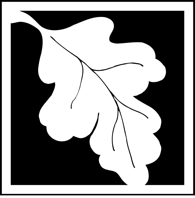 Massachusetts Department of Environmental Protection Bureau of Resource Protection - WetlandsWPA Emergency Certification FormMassachusetts Wetlands Protection Act M.G.L. c. 131, §40 Massachusetts Department of Environmental Protection Bureau of Resource Protection - WetlandsWPA Emergency Certification FormMassachusetts Wetlands Protection Act M.G.L. c. 131, §40 Massachusetts Department of Environmental Protection Bureau of Resource Protection - WetlandsWPA Emergency Certification FormMassachusetts Wetlands Protection Act M.G.L. c. 131, §40 Massachusetts Department of Environmental Protection Bureau of Resource Protection - WetlandsWPA Emergency Certification FormMassachusetts Wetlands Protection Act M.G.L. c. 131, §40 Massachusetts Department of Environmental Protection Bureau of Resource Protection - WetlandsWPA Emergency Certification FormMassachusetts Wetlands Protection Act M.G.L. c. 131, §40 Massachusetts Department of Environmental Protection Bureau of Resource Protection - WetlandsWPA Emergency Certification FormMassachusetts Wetlands Protection Act M.G.L. c. 131, §40 A. Emergency InformationA. Emergency InformationA. Emergency InformationA. Emergency InformationA. Emergency InformationA. Emergency InformationImportant: When filling out forms on the computer, use only the tab key to move your cursor - do not use the return key.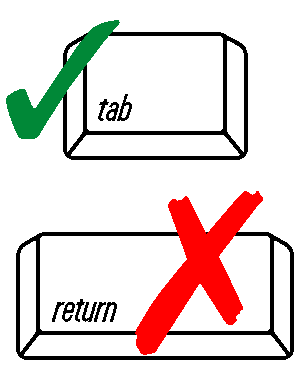 Issuance From:Issuing AuthorityIssuing AuthorityIssuing AuthorityIssuing AuthorityIssuing AuthorityImportant: When filling out forms on the computer, use only the tab key to move your cursor - do not use the return key.1.	Site Location:Important: When filling out forms on the computer, use only the tab key to move your cursor - do not use the return key.2	Reason for Emergency:	2	Reason for Emergency:	2	Reason for Emergency:	2	Reason for Emergency:	2	Reason for Emergency:	2	Reason for Emergency:	Important: When filling out forms on the computer, use only the tab key to move your cursor - do not use the return key.Important: When filling out forms on the computer, use only the tab key to move your cursor - do not use the return key.3.	Applicant to perform work: 3.	Applicant to perform work: 3.	Applicant to perform work: Important: When filling out forms on the computer, use only the tab key to move your cursor - do not use the return key.4.	Public agency to perform work or public agency ordering the work to be performed:4.	Public agency to perform work or public agency ordering the work to be performed:4.	Public agency to perform work or public agency ordering the work to be performed:4.	Public agency to perform work or public agency ordering the work to be performed:4.	Public agency to perform work or public agency ordering the work to be performed:4.	Public agency to perform work or public agency ordering the work to be performed:Important: When filling out forms on the computer, use only the tab key to move your cursor - do not use the return key.Final Date (or Revised Date if applicable)Final Date (or Revised Date if applicable)Final Date (or Revised Date if applicable)Final Date (or Revised Date if applicable)Final Date (or Revised Date if applicable)Final Date (or Revised Date if applicable)Important: When filling out forms on the computer, use only the tab key to move your cursor - do not use the return key.5. 	Date of Site Visit:5. 	Date of Site Visit: Start Date: Start Date: Start Date: End Date*:* no later than 30 days from start date or 60 days in the case of an Immediate Response Action approved by DEP to address an oil/hazardous material release.* no later than 30 days from start date or 60 days in the case of an Immediate Response Action approved by DEP to address an oil/hazardous material release.6.	Work to be allowed*:6.	Work to be allowed*:6.	Work to be allowed*:6.	Work to be allowed*:6.	Work to be allowed*:6.	Work to be allowed*:* May not include work beyond that necessary to abate the emergency.* May not include work beyond that necessary to abate the emergency.* May not include work beyond that necessary to abate the emergency.* May not include work beyond that necessary to abate the emergency.* May not include work beyond that necessary to abate the emergency.* May not include work beyond that necessary to abate the emergency.B. 	SignaturesB. 	SignaturesB. 	SignaturesB. 	SignaturesB. 	SignaturesB. 	SignaturesCertified to be an Emergency by this Issuing Authority. Certified to be an Emergency by this Issuing Authority. Certified to be an Emergency by this Issuing Authority. Certified to be an Emergency by this Issuing Authority. Certified to be an Emergency by this Issuing Authority. Certified to be an Emergency by this Issuing Authority. Signatures:Signatures:Signatures:Signatures:Signatures:Signatures:SignatureSignatureSignatureSignaturePrinted NamePrinted NameSignature	Signature	Signature	Signature	Printed Name	Printed Name	Signature	Signature	Signature	Signature	Printed Name	Printed Name	Signature	Signature	Signature	Signature	Printed Name	Printed Name	Signature	Signature	Signature	Signature	Printed Name	Printed Name	Signature	Signature	Signature	Signature	Printed Name	Printed Name	Signature	Signature	Signature	Signature	Printed Name	Printed Name	Signature	Signature	Signature	Signature	Printed Name	Printed Name	A copy of this form must be provided to the appropriate DEP Regional Office.A copy of this form must be provided to the appropriate DEP Regional Office.A copy of this form must be provided to the appropriate DEP Regional Office.A copy of this form must be provided to the appropriate DEP Regional Office.A copy of this form must be provided to the appropriate DEP Regional Office.A copy of this form must be provided to the appropriate DEP Regional Office.C. General ConditionsC. General ConditionsC. General ConditionsC. General ConditionsC. General ConditionsC. General Conditions1.	Failure to comply with all conditions stated herein, and with all related statutes and other regulatory measures, shall be deemed cause to revoke or modify this Emergency Certification or subject to enforcement action.2.  This Emergency Certification does not grant any property rights or any exclusive privileges; it does not authorize any injury to private property or invasion of property rights.3.  This Emergency Certification does not relieve the applicant or any other person of the necessity of complying with all other applicable federal, state, or local statutes, ordinances, bylaws, or regulations.4.  Any work conducted beyond that described above, and any work conducted beyond that necessary to abate the emergency, shall require the filing of a Notice of Intent.5.  The Agent or members of the Conservation Commission and the Department of Environmental Protection shall have the right to enter and inspect the area subject to this Emergency Certification at reasonable hours to evaluate compliance with this Certification, and may require the submittal of any data deemed necessary by the Conservation Commission or the Department for that evaluation.6.	This Emergency Certification shall apply to any contractor or any other person performing work authorized under this Certification.7.	No work may be authorized beyond 30 days from the date of this certification without written approval of the Department.1.	Failure to comply with all conditions stated herein, and with all related statutes and other regulatory measures, shall be deemed cause to revoke or modify this Emergency Certification or subject to enforcement action.2.  This Emergency Certification does not grant any property rights or any exclusive privileges; it does not authorize any injury to private property or invasion of property rights.3.  This Emergency Certification does not relieve the applicant or any other person of the necessity of complying with all other applicable federal, state, or local statutes, ordinances, bylaws, or regulations.4.  Any work conducted beyond that described above, and any work conducted beyond that necessary to abate the emergency, shall require the filing of a Notice of Intent.5.  The Agent or members of the Conservation Commission and the Department of Environmental Protection shall have the right to enter and inspect the area subject to this Emergency Certification at reasonable hours to evaluate compliance with this Certification, and may require the submittal of any data deemed necessary by the Conservation Commission or the Department for that evaluation.6.	This Emergency Certification shall apply to any contractor or any other person performing work authorized under this Certification.7.	No work may be authorized beyond 30 days from the date of this certification without written approval of the Department.1.	Failure to comply with all conditions stated herein, and with all related statutes and other regulatory measures, shall be deemed cause to revoke or modify this Emergency Certification or subject to enforcement action.2.  This Emergency Certification does not grant any property rights or any exclusive privileges; it does not authorize any injury to private property or invasion of property rights.3.  This Emergency Certification does not relieve the applicant or any other person of the necessity of complying with all other applicable federal, state, or local statutes, ordinances, bylaws, or regulations.4.  Any work conducted beyond that described above, and any work conducted beyond that necessary to abate the emergency, shall require the filing of a Notice of Intent.5.  The Agent or members of the Conservation Commission and the Department of Environmental Protection shall have the right to enter and inspect the area subject to this Emergency Certification at reasonable hours to evaluate compliance with this Certification, and may require the submittal of any data deemed necessary by the Conservation Commission or the Department for that evaluation.6.	This Emergency Certification shall apply to any contractor or any other person performing work authorized under this Certification.7.	No work may be authorized beyond 30 days from the date of this certification without written approval of the Department.1.	Failure to comply with all conditions stated herein, and with all related statutes and other regulatory measures, shall be deemed cause to revoke or modify this Emergency Certification or subject to enforcement action.2.  This Emergency Certification does not grant any property rights or any exclusive privileges; it does not authorize any injury to private property or invasion of property rights.3.  This Emergency Certification does not relieve the applicant or any other person of the necessity of complying with all other applicable federal, state, or local statutes, ordinances, bylaws, or regulations.4.  Any work conducted beyond that described above, and any work conducted beyond that necessary to abate the emergency, shall require the filing of a Notice of Intent.5.  The Agent or members of the Conservation Commission and the Department of Environmental Protection shall have the right to enter and inspect the area subject to this Emergency Certification at reasonable hours to evaluate compliance with this Certification, and may require the submittal of any data deemed necessary by the Conservation Commission or the Department for that evaluation.6.	This Emergency Certification shall apply to any contractor or any other person performing work authorized under this Certification.7.	No work may be authorized beyond 30 days from the date of this certification without written approval of the Department.1.	Failure to comply with all conditions stated herein, and with all related statutes and other regulatory measures, shall be deemed cause to revoke or modify this Emergency Certification or subject to enforcement action.2.  This Emergency Certification does not grant any property rights or any exclusive privileges; it does not authorize any injury to private property or invasion of property rights.3.  This Emergency Certification does not relieve the applicant or any other person of the necessity of complying with all other applicable federal, state, or local statutes, ordinances, bylaws, or regulations.4.  Any work conducted beyond that described above, and any work conducted beyond that necessary to abate the emergency, shall require the filing of a Notice of Intent.5.  The Agent or members of the Conservation Commission and the Department of Environmental Protection shall have the right to enter and inspect the area subject to this Emergency Certification at reasonable hours to evaluate compliance with this Certification, and may require the submittal of any data deemed necessary by the Conservation Commission or the Department for that evaluation.6.	This Emergency Certification shall apply to any contractor or any other person performing work authorized under this Certification.7.	No work may be authorized beyond 30 days from the date of this certification without written approval of the Department.1.	Failure to comply with all conditions stated herein, and with all related statutes and other regulatory measures, shall be deemed cause to revoke or modify this Emergency Certification or subject to enforcement action.2.  This Emergency Certification does not grant any property rights or any exclusive privileges; it does not authorize any injury to private property or invasion of property rights.3.  This Emergency Certification does not relieve the applicant or any other person of the necessity of complying with all other applicable federal, state, or local statutes, ordinances, bylaws, or regulations.4.  Any work conducted beyond that described above, and any work conducted beyond that necessary to abate the emergency, shall require the filing of a Notice of Intent.5.  The Agent or members of the Conservation Commission and the Department of Environmental Protection shall have the right to enter and inspect the area subject to this Emergency Certification at reasonable hours to evaluate compliance with this Certification, and may require the submittal of any data deemed necessary by the Conservation Commission or the Department for that evaluation.6.	This Emergency Certification shall apply to any contractor or any other person performing work authorized under this Certification.7.	No work may be authorized beyond 30 days from the date of this certification without written approval of the Department.1.	Failure to comply with all conditions stated herein, and with all related statutes and other regulatory measures, shall be deemed cause to revoke or modify this Emergency Certification or subject to enforcement action.2.  This Emergency Certification does not grant any property rights or any exclusive privileges; it does not authorize any injury to private property or invasion of property rights.3.  This Emergency Certification does not relieve the applicant or any other person of the necessity of complying with all other applicable federal, state, or local statutes, ordinances, bylaws, or regulations.4.  Any work conducted beyond that described above, and any work conducted beyond that necessary to abate the emergency, shall require the filing of a Notice of Intent.5.  The Agent or members of the Conservation Commission and the Department of Environmental Protection shall have the right to enter and inspect the area subject to this Emergency Certification at reasonable hours to evaluate compliance with this Certification, and may require the submittal of any data deemed necessary by the Conservation Commission or the Department for that evaluation.6.	This Emergency Certification shall apply to any contractor or any other person performing work authorized under this Certification.7.	No work may be authorized beyond 30 days from the date of this certification without written approval of the Department.1.	Failure to comply with all conditions stated herein, and with all related statutes and other regulatory measures, shall be deemed cause to revoke or modify this Emergency Certification or subject to enforcement action.2.  This Emergency Certification does not grant any property rights or any exclusive privileges; it does not authorize any injury to private property or invasion of property rights.3.  This Emergency Certification does not relieve the applicant or any other person of the necessity of complying with all other applicable federal, state, or local statutes, ordinances, bylaws, or regulations.4.  Any work conducted beyond that described above, and any work conducted beyond that necessary to abate the emergency, shall require the filing of a Notice of Intent.5.  The Agent or members of the Conservation Commission and the Department of Environmental Protection shall have the right to enter and inspect the area subject to this Emergency Certification at reasonable hours to evaluate compliance with this Certification, and may require the submittal of any data deemed necessary by the Conservation Commission or the Department for that evaluation.6.	This Emergency Certification shall apply to any contractor or any other person performing work authorized under this Certification.7.	No work may be authorized beyond 30 days from the date of this certification without written approval of the Department.1.	Failure to comply with all conditions stated herein, and with all related statutes and other regulatory measures, shall be deemed cause to revoke or modify this Emergency Certification or subject to enforcement action.2.  This Emergency Certification does not grant any property rights or any exclusive privileges; it does not authorize any injury to private property or invasion of property rights.3.  This Emergency Certification does not relieve the applicant or any other person of the necessity of complying with all other applicable federal, state, or local statutes, ordinances, bylaws, or regulations.4.  Any work conducted beyond that described above, and any work conducted beyond that necessary to abate the emergency, shall require the filing of a Notice of Intent.5.  The Agent or members of the Conservation Commission and the Department of Environmental Protection shall have the right to enter and inspect the area subject to this Emergency Certification at reasonable hours to evaluate compliance with this Certification, and may require the submittal of any data deemed necessary by the Conservation Commission or the Department for that evaluation.6.	This Emergency Certification shall apply to any contractor or any other person performing work authorized under this Certification.7.	No work may be authorized beyond 30 days from the date of this certification without written approval of the Department.1.	Failure to comply with all conditions stated herein, and with all related statutes and other regulatory measures, shall be deemed cause to revoke or modify this Emergency Certification or subject to enforcement action.2.  This Emergency Certification does not grant any property rights or any exclusive privileges; it does not authorize any injury to private property or invasion of property rights.3.  This Emergency Certification does not relieve the applicant or any other person of the necessity of complying with all other applicable federal, state, or local statutes, ordinances, bylaws, or regulations.4.  Any work conducted beyond that described above, and any work conducted beyond that necessary to abate the emergency, shall require the filing of a Notice of Intent.5.  The Agent or members of the Conservation Commission and the Department of Environmental Protection shall have the right to enter and inspect the area subject to this Emergency Certification at reasonable hours to evaluate compliance with this Certification, and may require the submittal of any data deemed necessary by the Conservation Commission or the Department for that evaluation.6.	This Emergency Certification shall apply to any contractor or any other person performing work authorized under this Certification.7.	No work may be authorized beyond 30 days from the date of this certification without written approval of the Department.1.	Failure to comply with all conditions stated herein, and with all related statutes and other regulatory measures, shall be deemed cause to revoke or modify this Emergency Certification or subject to enforcement action.2.  This Emergency Certification does not grant any property rights or any exclusive privileges; it does not authorize any injury to private property or invasion of property rights.3.  This Emergency Certification does not relieve the applicant or any other person of the necessity of complying with all other applicable federal, state, or local statutes, ordinances, bylaws, or regulations.4.  Any work conducted beyond that described above, and any work conducted beyond that necessary to abate the emergency, shall require the filing of a Notice of Intent.5.  The Agent or members of the Conservation Commission and the Department of Environmental Protection shall have the right to enter and inspect the area subject to this Emergency Certification at reasonable hours to evaluate compliance with this Certification, and may require the submittal of any data deemed necessary by the Conservation Commission or the Department for that evaluation.6.	This Emergency Certification shall apply to any contractor or any other person performing work authorized under this Certification.7.	No work may be authorized beyond 30 days from the date of this certification without written approval of the Department.1.	Failure to comply with all conditions stated herein, and with all related statutes and other regulatory measures, shall be deemed cause to revoke or modify this Emergency Certification or subject to enforcement action.2.  This Emergency Certification does not grant any property rights or any exclusive privileges; it does not authorize any injury to private property or invasion of property rights.3.  This Emergency Certification does not relieve the applicant or any other person of the necessity of complying with all other applicable federal, state, or local statutes, ordinances, bylaws, or regulations.4.  Any work conducted beyond that described above, and any work conducted beyond that necessary to abate the emergency, shall require the filing of a Notice of Intent.5.  The Agent or members of the Conservation Commission and the Department of Environmental Protection shall have the right to enter and inspect the area subject to this Emergency Certification at reasonable hours to evaluate compliance with this Certification, and may require the submittal of any data deemed necessary by the Conservation Commission or the Department for that evaluation.6.	This Emergency Certification shall apply to any contractor or any other person performing work authorized under this Certification.7.	No work may be authorized beyond 30 days from the date of this certification without written approval of the Department.1.	Failure to comply with all conditions stated herein, and with all related statutes and other regulatory measures, shall be deemed cause to revoke or modify this Emergency Certification or subject to enforcement action.2.  This Emergency Certification does not grant any property rights or any exclusive privileges; it does not authorize any injury to private property or invasion of property rights.3.  This Emergency Certification does not relieve the applicant or any other person of the necessity of complying with all other applicable federal, state, or local statutes, ordinances, bylaws, or regulations.4.  Any work conducted beyond that described above, and any work conducted beyond that necessary to abate the emergency, shall require the filing of a Notice of Intent.5.  The Agent or members of the Conservation Commission and the Department of Environmental Protection shall have the right to enter and inspect the area subject to this Emergency Certification at reasonable hours to evaluate compliance with this Certification, and may require the submittal of any data deemed necessary by the Conservation Commission or the Department for that evaluation.6.	This Emergency Certification shall apply to any contractor or any other person performing work authorized under this Certification.7.	No work may be authorized beyond 30 days from the date of this certification without written approval of the Department.1.	Failure to comply with all conditions stated herein, and with all related statutes and other regulatory measures, shall be deemed cause to revoke or modify this Emergency Certification or subject to enforcement action.2.  This Emergency Certification does not grant any property rights or any exclusive privileges; it does not authorize any injury to private property or invasion of property rights.3.  This Emergency Certification does not relieve the applicant or any other person of the necessity of complying with all other applicable federal, state, or local statutes, ordinances, bylaws, or regulations.4.  Any work conducted beyond that described above, and any work conducted beyond that necessary to abate the emergency, shall require the filing of a Notice of Intent.5.  The Agent or members of the Conservation Commission and the Department of Environmental Protection shall have the right to enter and inspect the area subject to this Emergency Certification at reasonable hours to evaluate compliance with this Certification, and may require the submittal of any data deemed necessary by the Conservation Commission or the Department for that evaluation.6.	This Emergency Certification shall apply to any contractor or any other person performing work authorized under this Certification.7.	No work may be authorized beyond 30 days from the date of this certification without written approval of the Department.1.	Failure to comply with all conditions stated herein, and with all related statutes and other regulatory measures, shall be deemed cause to revoke or modify this Emergency Certification or subject to enforcement action.2.  This Emergency Certification does not grant any property rights or any exclusive privileges; it does not authorize any injury to private property or invasion of property rights.3.  This Emergency Certification does not relieve the applicant or any other person of the necessity of complying with all other applicable federal, state, or local statutes, ordinances, bylaws, or regulations.4.  Any work conducted beyond that described above, and any work conducted beyond that necessary to abate the emergency, shall require the filing of a Notice of Intent.5.  The Agent or members of the Conservation Commission and the Department of Environmental Protection shall have the right to enter and inspect the area subject to this Emergency Certification at reasonable hours to evaluate compliance with this Certification, and may require the submittal of any data deemed necessary by the Conservation Commission or the Department for that evaluation.6.	This Emergency Certification shall apply to any contractor or any other person performing work authorized under this Certification.7.	No work may be authorized beyond 30 days from the date of this certification without written approval of the Department.1.	Failure to comply with all conditions stated herein, and with all related statutes and other regulatory measures, shall be deemed cause to revoke or modify this Emergency Certification or subject to enforcement action.2.  This Emergency Certification does not grant any property rights or any exclusive privileges; it does not authorize any injury to private property or invasion of property rights.3.  This Emergency Certification does not relieve the applicant or any other person of the necessity of complying with all other applicable federal, state, or local statutes, ordinances, bylaws, or regulations.4.  Any work conducted beyond that described above, and any work conducted beyond that necessary to abate the emergency, shall require the filing of a Notice of Intent.5.  The Agent or members of the Conservation Commission and the Department of Environmental Protection shall have the right to enter and inspect the area subject to this Emergency Certification at reasonable hours to evaluate compliance with this Certification, and may require the submittal of any data deemed necessary by the Conservation Commission or the Department for that evaluation.6.	This Emergency Certification shall apply to any contractor or any other person performing work authorized under this Certification.7.	No work may be authorized beyond 30 days from the date of this certification without written approval of the Department.1.	Failure to comply with all conditions stated herein, and with all related statutes and other regulatory measures, shall be deemed cause to revoke or modify this Emergency Certification or subject to enforcement action.2.  This Emergency Certification does not grant any property rights or any exclusive privileges; it does not authorize any injury to private property or invasion of property rights.3.  This Emergency Certification does not relieve the applicant or any other person of the necessity of complying with all other applicable federal, state, or local statutes, ordinances, bylaws, or regulations.4.  Any work conducted beyond that described above, and any work conducted beyond that necessary to abate the emergency, shall require the filing of a Notice of Intent.5.  The Agent or members of the Conservation Commission and the Department of Environmental Protection shall have the right to enter and inspect the area subject to this Emergency Certification at reasonable hours to evaluate compliance with this Certification, and may require the submittal of any data deemed necessary by the Conservation Commission or the Department for that evaluation.6.	This Emergency Certification shall apply to any contractor or any other person performing work authorized under this Certification.7.	No work may be authorized beyond 30 days from the date of this certification without written approval of the Department.1.	Failure to comply with all conditions stated herein, and with all related statutes and other regulatory measures, shall be deemed cause to revoke or modify this Emergency Certification or subject to enforcement action.2.  This Emergency Certification does not grant any property rights or any exclusive privileges; it does not authorize any injury to private property or invasion of property rights.3.  This Emergency Certification does not relieve the applicant or any other person of the necessity of complying with all other applicable federal, state, or local statutes, ordinances, bylaws, or regulations.4.  Any work conducted beyond that described above, and any work conducted beyond that necessary to abate the emergency, shall require the filing of a Notice of Intent.5.  The Agent or members of the Conservation Commission and the Department of Environmental Protection shall have the right to enter and inspect the area subject to this Emergency Certification at reasonable hours to evaluate compliance with this Certification, and may require the submittal of any data deemed necessary by the Conservation Commission or the Department for that evaluation.6.	This Emergency Certification shall apply to any contractor or any other person performing work authorized under this Certification.7.	No work may be authorized beyond 30 days from the date of this certification without written approval of the Department.1.	Failure to comply with all conditions stated herein, and with all related statutes and other regulatory measures, shall be deemed cause to revoke or modify this Emergency Certification or subject to enforcement action.2.  This Emergency Certification does not grant any property rights or any exclusive privileges; it does not authorize any injury to private property or invasion of property rights.3.  This Emergency Certification does not relieve the applicant or any other person of the necessity of complying with all other applicable federal, state, or local statutes, ordinances, bylaws, or regulations.4.  Any work conducted beyond that described above, and any work conducted beyond that necessary to abate the emergency, shall require the filing of a Notice of Intent.5.  The Agent or members of the Conservation Commission and the Department of Environmental Protection shall have the right to enter and inspect the area subject to this Emergency Certification at reasonable hours to evaluate compliance with this Certification, and may require the submittal of any data deemed necessary by the Conservation Commission or the Department for that evaluation.6.	This Emergency Certification shall apply to any contractor or any other person performing work authorized under this Certification.7.	No work may be authorized beyond 30 days from the date of this certification without written approval of the Department.1.	Failure to comply with all conditions stated herein, and with all related statutes and other regulatory measures, shall be deemed cause to revoke or modify this Emergency Certification or subject to enforcement action.2.  This Emergency Certification does not grant any property rights or any exclusive privileges; it does not authorize any injury to private property or invasion of property rights.3.  This Emergency Certification does not relieve the applicant or any other person of the necessity of complying with all other applicable federal, state, or local statutes, ordinances, bylaws, or regulations.4.  Any work conducted beyond that described above, and any work conducted beyond that necessary to abate the emergency, shall require the filing of a Notice of Intent.5.  The Agent or members of the Conservation Commission and the Department of Environmental Protection shall have the right to enter and inspect the area subject to this Emergency Certification at reasonable hours to evaluate compliance with this Certification, and may require the submittal of any data deemed necessary by the Conservation Commission or the Department for that evaluation.6.	This Emergency Certification shall apply to any contractor or any other person performing work authorized under this Certification.7.	No work may be authorized beyond 30 days from the date of this certification without written approval of the Department.1.	Failure to comply with all conditions stated herein, and with all related statutes and other regulatory measures, shall be deemed cause to revoke or modify this Emergency Certification or subject to enforcement action.2.  This Emergency Certification does not grant any property rights or any exclusive privileges; it does not authorize any injury to private property or invasion of property rights.3.  This Emergency Certification does not relieve the applicant or any other person of the necessity of complying with all other applicable federal, state, or local statutes, ordinances, bylaws, or regulations.4.  Any work conducted beyond that described above, and any work conducted beyond that necessary to abate the emergency, shall require the filing of a Notice of Intent.5.  The Agent or members of the Conservation Commission and the Department of Environmental Protection shall have the right to enter and inspect the area subject to this Emergency Certification at reasonable hours to evaluate compliance with this Certification, and may require the submittal of any data deemed necessary by the Conservation Commission or the Department for that evaluation.6.	This Emergency Certification shall apply to any contractor or any other person performing work authorized under this Certification.7.	No work may be authorized beyond 30 days from the date of this certification without written approval of the Department.1.	Failure to comply with all conditions stated herein, and with all related statutes and other regulatory measures, shall be deemed cause to revoke or modify this Emergency Certification or subject to enforcement action.2.  This Emergency Certification does not grant any property rights or any exclusive privileges; it does not authorize any injury to private property or invasion of property rights.3.  This Emergency Certification does not relieve the applicant or any other person of the necessity of complying with all other applicable federal, state, or local statutes, ordinances, bylaws, or regulations.4.  Any work conducted beyond that described above, and any work conducted beyond that necessary to abate the emergency, shall require the filing of a Notice of Intent.5.  The Agent or members of the Conservation Commission and the Department of Environmental Protection shall have the right to enter and inspect the area subject to this Emergency Certification at reasonable hours to evaluate compliance with this Certification, and may require the submittal of any data deemed necessary by the Conservation Commission or the Department for that evaluation.6.	This Emergency Certification shall apply to any contractor or any other person performing work authorized under this Certification.7.	No work may be authorized beyond 30 days from the date of this certification without written approval of the Department.1.	Failure to comply with all conditions stated herein, and with all related statutes and other regulatory measures, shall be deemed cause to revoke or modify this Emergency Certification or subject to enforcement action.2.  This Emergency Certification does not grant any property rights or any exclusive privileges; it does not authorize any injury to private property or invasion of property rights.3.  This Emergency Certification does not relieve the applicant or any other person of the necessity of complying with all other applicable federal, state, or local statutes, ordinances, bylaws, or regulations.4.  Any work conducted beyond that described above, and any work conducted beyond that necessary to abate the emergency, shall require the filing of a Notice of Intent.5.  The Agent or members of the Conservation Commission and the Department of Environmental Protection shall have the right to enter and inspect the area subject to this Emergency Certification at reasonable hours to evaluate compliance with this Certification, and may require the submittal of any data deemed necessary by the Conservation Commission or the Department for that evaluation.6.	This Emergency Certification shall apply to any contractor or any other person performing work authorized under this Certification.7.	No work may be authorized beyond 30 days from the date of this certification without written approval of the Department.1.	Failure to comply with all conditions stated herein, and with all related statutes and other regulatory measures, shall be deemed cause to revoke or modify this Emergency Certification or subject to enforcement action.2.  This Emergency Certification does not grant any property rights or any exclusive privileges; it does not authorize any injury to private property or invasion of property rights.3.  This Emergency Certification does not relieve the applicant or any other person of the necessity of complying with all other applicable federal, state, or local statutes, ordinances, bylaws, or regulations.4.  Any work conducted beyond that described above, and any work conducted beyond that necessary to abate the emergency, shall require the filing of a Notice of Intent.5.  The Agent or members of the Conservation Commission and the Department of Environmental Protection shall have the right to enter and inspect the area subject to this Emergency Certification at reasonable hours to evaluate compliance with this Certification, and may require the submittal of any data deemed necessary by the Conservation Commission or the Department for that evaluation.6.	This Emergency Certification shall apply to any contractor or any other person performing work authorized under this Certification.7.	No work may be authorized beyond 30 days from the date of this certification without written approval of the Department.1.	Failure to comply with all conditions stated herein, and with all related statutes and other regulatory measures, shall be deemed cause to revoke or modify this Emergency Certification or subject to enforcement action.2.  This Emergency Certification does not grant any property rights or any exclusive privileges; it does not authorize any injury to private property or invasion of property rights.3.  This Emergency Certification does not relieve the applicant or any other person of the necessity of complying with all other applicable federal, state, or local statutes, ordinances, bylaws, or regulations.4.  Any work conducted beyond that described above, and any work conducted beyond that necessary to abate the emergency, shall require the filing of a Notice of Intent.5.  The Agent or members of the Conservation Commission and the Department of Environmental Protection shall have the right to enter and inspect the area subject to this Emergency Certification at reasonable hours to evaluate compliance with this Certification, and may require the submittal of any data deemed necessary by the Conservation Commission or the Department for that evaluation.6.	This Emergency Certification shall apply to any contractor or any other person performing work authorized under this Certification.7.	No work may be authorized beyond 30 days from the date of this certification without written approval of the Department.1.	Failure to comply with all conditions stated herein, and with all related statutes and other regulatory measures, shall be deemed cause to revoke or modify this Emergency Certification or subject to enforcement action.2.  This Emergency Certification does not grant any property rights or any exclusive privileges; it does not authorize any injury to private property or invasion of property rights.3.  This Emergency Certification does not relieve the applicant or any other person of the necessity of complying with all other applicable federal, state, or local statutes, ordinances, bylaws, or regulations.4.  Any work conducted beyond that described above, and any work conducted beyond that necessary to abate the emergency, shall require the filing of a Notice of Intent.5.  The Agent or members of the Conservation Commission and the Department of Environmental Protection shall have the right to enter and inspect the area subject to this Emergency Certification at reasonable hours to evaluate compliance with this Certification, and may require the submittal of any data deemed necessary by the Conservation Commission or the Department for that evaluation.6.	This Emergency Certification shall apply to any contractor or any other person performing work authorized under this Certification.7.	No work may be authorized beyond 30 days from the date of this certification without written approval of the Department.1.	Failure to comply with all conditions stated herein, and with all related statutes and other regulatory measures, shall be deemed cause to revoke or modify this Emergency Certification or subject to enforcement action.2.  This Emergency Certification does not grant any property rights or any exclusive privileges; it does not authorize any injury to private property or invasion of property rights.3.  This Emergency Certification does not relieve the applicant or any other person of the necessity of complying with all other applicable federal, state, or local statutes, ordinances, bylaws, or regulations.4.  Any work conducted beyond that described above, and any work conducted beyond that necessary to abate the emergency, shall require the filing of a Notice of Intent.5.  The Agent or members of the Conservation Commission and the Department of Environmental Protection shall have the right to enter and inspect the area subject to this Emergency Certification at reasonable hours to evaluate compliance with this Certification, and may require the submittal of any data deemed necessary by the Conservation Commission or the Department for that evaluation.6.	This Emergency Certification shall apply to any contractor or any other person performing work authorized under this Certification.7.	No work may be authorized beyond 30 days from the date of this certification without written approval of the Department.1.	Failure to comply with all conditions stated herein, and with all related statutes and other regulatory measures, shall be deemed cause to revoke or modify this Emergency Certification or subject to enforcement action.2.  This Emergency Certification does not grant any property rights or any exclusive privileges; it does not authorize any injury to private property or invasion of property rights.3.  This Emergency Certification does not relieve the applicant or any other person of the necessity of complying with all other applicable federal, state, or local statutes, ordinances, bylaws, or regulations.4.  Any work conducted beyond that described above, and any work conducted beyond that necessary to abate the emergency, shall require the filing of a Notice of Intent.5.  The Agent or members of the Conservation Commission and the Department of Environmental Protection shall have the right to enter and inspect the area subject to this Emergency Certification at reasonable hours to evaluate compliance with this Certification, and may require the submittal of any data deemed necessary by the Conservation Commission or the Department for that evaluation.6.	This Emergency Certification shall apply to any contractor or any other person performing work authorized under this Certification.7.	No work may be authorized beyond 30 days from the date of this certification without written approval of the Department.1.	Failure to comply with all conditions stated herein, and with all related statutes and other regulatory measures, shall be deemed cause to revoke or modify this Emergency Certification or subject to enforcement action.2.  This Emergency Certification does not grant any property rights or any exclusive privileges; it does not authorize any injury to private property or invasion of property rights.3.  This Emergency Certification does not relieve the applicant or any other person of the necessity of complying with all other applicable federal, state, or local statutes, ordinances, bylaws, or regulations.4.  Any work conducted beyond that described above, and any work conducted beyond that necessary to abate the emergency, shall require the filing of a Notice of Intent.5.  The Agent or members of the Conservation Commission and the Department of Environmental Protection shall have the right to enter and inspect the area subject to this Emergency Certification at reasonable hours to evaluate compliance with this Certification, and may require the submittal of any data deemed necessary by the Conservation Commission or the Department for that evaluation.6.	This Emergency Certification shall apply to any contractor or any other person performing work authorized under this Certification.7.	No work may be authorized beyond 30 days from the date of this certification without written approval of the Department.1.	Failure to comply with all conditions stated herein, and with all related statutes and other regulatory measures, shall be deemed cause to revoke or modify this Emergency Certification or subject to enforcement action.2.  This Emergency Certification does not grant any property rights or any exclusive privileges; it does not authorize any injury to private property or invasion of property rights.3.  This Emergency Certification does not relieve the applicant or any other person of the necessity of complying with all other applicable federal, state, or local statutes, ordinances, bylaws, or regulations.4.  Any work conducted beyond that described above, and any work conducted beyond that necessary to abate the emergency, shall require the filing of a Notice of Intent.5.  The Agent or members of the Conservation Commission and the Department of Environmental Protection shall have the right to enter and inspect the area subject to this Emergency Certification at reasonable hours to evaluate compliance with this Certification, and may require the submittal of any data deemed necessary by the Conservation Commission or the Department for that evaluation.6.	This Emergency Certification shall apply to any contractor or any other person performing work authorized under this Certification.7.	No work may be authorized beyond 30 days from the date of this certification without written approval of the Department.1.	Failure to comply with all conditions stated herein, and with all related statutes and other regulatory measures, shall be deemed cause to revoke or modify this Emergency Certification or subject to enforcement action.2.  This Emergency Certification does not grant any property rights or any exclusive privileges; it does not authorize any injury to private property or invasion of property rights.3.  This Emergency Certification does not relieve the applicant or any other person of the necessity of complying with all other applicable federal, state, or local statutes, ordinances, bylaws, or regulations.4.  Any work conducted beyond that described above, and any work conducted beyond that necessary to abate the emergency, shall require the filing of a Notice of Intent.5.  The Agent or members of the Conservation Commission and the Department of Environmental Protection shall have the right to enter and inspect the area subject to this Emergency Certification at reasonable hours to evaluate compliance with this Certification, and may require the submittal of any data deemed necessary by the Conservation Commission or the Department for that evaluation.6.	This Emergency Certification shall apply to any contractor or any other person performing work authorized under this Certification.7.	No work may be authorized beyond 30 days from the date of this certification without written approval of the Department.1.	Failure to comply with all conditions stated herein, and with all related statutes and other regulatory measures, shall be deemed cause to revoke or modify this Emergency Certification or subject to enforcement action.2.  This Emergency Certification does not grant any property rights or any exclusive privileges; it does not authorize any injury to private property or invasion of property rights.3.  This Emergency Certification does not relieve the applicant or any other person of the necessity of complying with all other applicable federal, state, or local statutes, ordinances, bylaws, or regulations.4.  Any work conducted beyond that described above, and any work conducted beyond that necessary to abate the emergency, shall require the filing of a Notice of Intent.5.  The Agent or members of the Conservation Commission and the Department of Environmental Protection shall have the right to enter and inspect the area subject to this Emergency Certification at reasonable hours to evaluate compliance with this Certification, and may require the submittal of any data deemed necessary by the Conservation Commission or the Department for that evaluation.6.	This Emergency Certification shall apply to any contractor or any other person performing work authorized under this Certification.7.	No work may be authorized beyond 30 days from the date of this certification without written approval of the Department.1.	Failure to comply with all conditions stated herein, and with all related statutes and other regulatory measures, shall be deemed cause to revoke or modify this Emergency Certification or subject to enforcement action.2.  This Emergency Certification does not grant any property rights or any exclusive privileges; it does not authorize any injury to private property or invasion of property rights.3.  This Emergency Certification does not relieve the applicant or any other person of the necessity of complying with all other applicable federal, state, or local statutes, ordinances, bylaws, or regulations.4.  Any work conducted beyond that described above, and any work conducted beyond that necessary to abate the emergency, shall require the filing of a Notice of Intent.5.  The Agent or members of the Conservation Commission and the Department of Environmental Protection shall have the right to enter and inspect the area subject to this Emergency Certification at reasonable hours to evaluate compliance with this Certification, and may require the submittal of any data deemed necessary by the Conservation Commission or the Department for that evaluation.6.	This Emergency Certification shall apply to any contractor or any other person performing work authorized under this Certification.7.	No work may be authorized beyond 30 days from the date of this certification without written approval of the Department.1.	Failure to comply with all conditions stated herein, and with all related statutes and other regulatory measures, shall be deemed cause to revoke or modify this Emergency Certification or subject to enforcement action.2.  This Emergency Certification does not grant any property rights or any exclusive privileges; it does not authorize any injury to private property or invasion of property rights.3.  This Emergency Certification does not relieve the applicant or any other person of the necessity of complying with all other applicable federal, state, or local statutes, ordinances, bylaws, or regulations.4.  Any work conducted beyond that described above, and any work conducted beyond that necessary to abate the emergency, shall require the filing of a Notice of Intent.5.  The Agent or members of the Conservation Commission and the Department of Environmental Protection shall have the right to enter and inspect the area subject to this Emergency Certification at reasonable hours to evaluate compliance with this Certification, and may require the submittal of any data deemed necessary by the Conservation Commission or the Department for that evaluation.6.	This Emergency Certification shall apply to any contractor or any other person performing work authorized under this Certification.7.	No work may be authorized beyond 30 days from the date of this certification without written approval of the Department.1.	Failure to comply with all conditions stated herein, and with all related statutes and other regulatory measures, shall be deemed cause to revoke or modify this Emergency Certification or subject to enforcement action.2.  This Emergency Certification does not grant any property rights or any exclusive privileges; it does not authorize any injury to private property or invasion of property rights.3.  This Emergency Certification does not relieve the applicant or any other person of the necessity of complying with all other applicable federal, state, or local statutes, ordinances, bylaws, or regulations.4.  Any work conducted beyond that described above, and any work conducted beyond that necessary to abate the emergency, shall require the filing of a Notice of Intent.5.  The Agent or members of the Conservation Commission and the Department of Environmental Protection shall have the right to enter and inspect the area subject to this Emergency Certification at reasonable hours to evaluate compliance with this Certification, and may require the submittal of any data deemed necessary by the Conservation Commission or the Department for that evaluation.6.	This Emergency Certification shall apply to any contractor or any other person performing work authorized under this Certification.7.	No work may be authorized beyond 30 days from the date of this certification without written approval of the Department.1.	Failure to comply with all conditions stated herein, and with all related statutes and other regulatory measures, shall be deemed cause to revoke or modify this Emergency Certification or subject to enforcement action.2.  This Emergency Certification does not grant any property rights or any exclusive privileges; it does not authorize any injury to private property or invasion of property rights.3.  This Emergency Certification does not relieve the applicant or any other person of the necessity of complying with all other applicable federal, state, or local statutes, ordinances, bylaws, or regulations.4.  Any work conducted beyond that described above, and any work conducted beyond that necessary to abate the emergency, shall require the filing of a Notice of Intent.5.  The Agent or members of the Conservation Commission and the Department of Environmental Protection shall have the right to enter and inspect the area subject to this Emergency Certification at reasonable hours to evaluate compliance with this Certification, and may require the submittal of any data deemed necessary by the Conservation Commission or the Department for that evaluation.6.	This Emergency Certification shall apply to any contractor or any other person performing work authorized under this Certification.7.	No work may be authorized beyond 30 days from the date of this certification without written approval of the Department.1.	Failure to comply with all conditions stated herein, and with all related statutes and other regulatory measures, shall be deemed cause to revoke or modify this Emergency Certification or subject to enforcement action.2.  This Emergency Certification does not grant any property rights or any exclusive privileges; it does not authorize any injury to private property or invasion of property rights.3.  This Emergency Certification does not relieve the applicant or any other person of the necessity of complying with all other applicable federal, state, or local statutes, ordinances, bylaws, or regulations.4.  Any work conducted beyond that described above, and any work conducted beyond that necessary to abate the emergency, shall require the filing of a Notice of Intent.5.  The Agent or members of the Conservation Commission and the Department of Environmental Protection shall have the right to enter and inspect the area subject to this Emergency Certification at reasonable hours to evaluate compliance with this Certification, and may require the submittal of any data deemed necessary by the Conservation Commission or the Department for that evaluation.6.	This Emergency Certification shall apply to any contractor or any other person performing work authorized under this Certification.7.	No work may be authorized beyond 30 days from the date of this certification without written approval of the Department.1.	Failure to comply with all conditions stated herein, and with all related statutes and other regulatory measures, shall be deemed cause to revoke or modify this Emergency Certification or subject to enforcement action.2.  This Emergency Certification does not grant any property rights or any exclusive privileges; it does not authorize any injury to private property or invasion of property rights.3.  This Emergency Certification does not relieve the applicant or any other person of the necessity of complying with all other applicable federal, state, or local statutes, ordinances, bylaws, or regulations.4.  Any work conducted beyond that described above, and any work conducted beyond that necessary to abate the emergency, shall require the filing of a Notice of Intent.5.  The Agent or members of the Conservation Commission and the Department of Environmental Protection shall have the right to enter and inspect the area subject to this Emergency Certification at reasonable hours to evaluate compliance with this Certification, and may require the submittal of any data deemed necessary by the Conservation Commission or the Department for that evaluation.6.	This Emergency Certification shall apply to any contractor or any other person performing work authorized under this Certification.7.	No work may be authorized beyond 30 days from the date of this certification without written approval of the Department.1.	Failure to comply with all conditions stated herein, and with all related statutes and other regulatory measures, shall be deemed cause to revoke or modify this Emergency Certification or subject to enforcement action.2.  This Emergency Certification does not grant any property rights or any exclusive privileges; it does not authorize any injury to private property or invasion of property rights.3.  This Emergency Certification does not relieve the applicant or any other person of the necessity of complying with all other applicable federal, state, or local statutes, ordinances, bylaws, or regulations.4.  Any work conducted beyond that described above, and any work conducted beyond that necessary to abate the emergency, shall require the filing of a Notice of Intent.5.  The Agent or members of the Conservation Commission and the Department of Environmental Protection shall have the right to enter and inspect the area subject to this Emergency Certification at reasonable hours to evaluate compliance with this Certification, and may require the submittal of any data deemed necessary by the Conservation Commission or the Department for that evaluation.6.	This Emergency Certification shall apply to any contractor or any other person performing work authorized under this Certification.7.	No work may be authorized beyond 30 days from the date of this certification without written approval of the Department.1.	Failure to comply with all conditions stated herein, and with all related statutes and other regulatory measures, shall be deemed cause to revoke or modify this Emergency Certification or subject to enforcement action.2.  This Emergency Certification does not grant any property rights or any exclusive privileges; it does not authorize any injury to private property or invasion of property rights.3.  This Emergency Certification does not relieve the applicant or any other person of the necessity of complying with all other applicable federal, state, or local statutes, ordinances, bylaws, or regulations.4.  Any work conducted beyond that described above, and any work conducted beyond that necessary to abate the emergency, shall require the filing of a Notice of Intent.5.  The Agent or members of the Conservation Commission and the Department of Environmental Protection shall have the right to enter and inspect the area subject to this Emergency Certification at reasonable hours to evaluate compliance with this Certification, and may require the submittal of any data deemed necessary by the Conservation Commission or the Department for that evaluation.6.	This Emergency Certification shall apply to any contractor or any other person performing work authorized under this Certification.7.	No work may be authorized beyond 30 days from the date of this certification without written approval of the Department.1.	Failure to comply with all conditions stated herein, and with all related statutes and other regulatory measures, shall be deemed cause to revoke or modify this Emergency Certification or subject to enforcement action.2.  This Emergency Certification does not grant any property rights or any exclusive privileges; it does not authorize any injury to private property or invasion of property rights.3.  This Emergency Certification does not relieve the applicant or any other person of the necessity of complying with all other applicable federal, state, or local statutes, ordinances, bylaws, or regulations.4.  Any work conducted beyond that described above, and any work conducted beyond that necessary to abate the emergency, shall require the filing of a Notice of Intent.5.  The Agent or members of the Conservation Commission and the Department of Environmental Protection shall have the right to enter and inspect the area subject to this Emergency Certification at reasonable hours to evaluate compliance with this Certification, and may require the submittal of any data deemed necessary by the Conservation Commission or the Department for that evaluation.6.	This Emergency Certification shall apply to any contractor or any other person performing work authorized under this Certification.7.	No work may be authorized beyond 30 days from the date of this certification without written approval of the Department.1.	Failure to comply with all conditions stated herein, and with all related statutes and other regulatory measures, shall be deemed cause to revoke or modify this Emergency Certification or subject to enforcement action.2.  This Emergency Certification does not grant any property rights or any exclusive privileges; it does not authorize any injury to private property or invasion of property rights.3.  This Emergency Certification does not relieve the applicant or any other person of the necessity of complying with all other applicable federal, state, or local statutes, ordinances, bylaws, or regulations.4.  Any work conducted beyond that described above, and any work conducted beyond that necessary to abate the emergency, shall require the filing of a Notice of Intent.5.  The Agent or members of the Conservation Commission and the Department of Environmental Protection shall have the right to enter and inspect the area subject to this Emergency Certification at reasonable hours to evaluate compliance with this Certification, and may require the submittal of any data deemed necessary by the Conservation Commission or the Department for that evaluation.6.	This Emergency Certification shall apply to any contractor or any other person performing work authorized under this Certification.7.	No work may be authorized beyond 30 days from the date of this certification without written approval of the Department.1.	Failure to comply with all conditions stated herein, and with all related statutes and other regulatory measures, shall be deemed cause to revoke or modify this Emergency Certification or subject to enforcement action.2.  This Emergency Certification does not grant any property rights or any exclusive privileges; it does not authorize any injury to private property or invasion of property rights.3.  This Emergency Certification does not relieve the applicant or any other person of the necessity of complying with all other applicable federal, state, or local statutes, ordinances, bylaws, or regulations.4.  Any work conducted beyond that described above, and any work conducted beyond that necessary to abate the emergency, shall require the filing of a Notice of Intent.5.  The Agent or members of the Conservation Commission and the Department of Environmental Protection shall have the right to enter and inspect the area subject to this Emergency Certification at reasonable hours to evaluate compliance with this Certification, and may require the submittal of any data deemed necessary by the Conservation Commission or the Department for that evaluation.6.	This Emergency Certification shall apply to any contractor or any other person performing work authorized under this Certification.7.	No work may be authorized beyond 30 days from the date of this certification without written approval of the Department.1.	Failure to comply with all conditions stated herein, and with all related statutes and other regulatory measures, shall be deemed cause to revoke or modify this Emergency Certification or subject to enforcement action.2.  This Emergency Certification does not grant any property rights or any exclusive privileges; it does not authorize any injury to private property or invasion of property rights.3.  This Emergency Certification does not relieve the applicant or any other person of the necessity of complying with all other applicable federal, state, or local statutes, ordinances, bylaws, or regulations.4.  Any work conducted beyond that described above, and any work conducted beyond that necessary to abate the emergency, shall require the filing of a Notice of Intent.5.  The Agent or members of the Conservation Commission and the Department of Environmental Protection shall have the right to enter and inspect the area subject to this Emergency Certification at reasonable hours to evaluate compliance with this Certification, and may require the submittal of any data deemed necessary by the Conservation Commission or the Department for that evaluation.6.	This Emergency Certification shall apply to any contractor or any other person performing work authorized under this Certification.7.	No work may be authorized beyond 30 days from the date of this certification without written approval of the Department.1.	Failure to comply with all conditions stated herein, and with all related statutes and other regulatory measures, shall be deemed cause to revoke or modify this Emergency Certification or subject to enforcement action.2.  This Emergency Certification does not grant any property rights or any exclusive privileges; it does not authorize any injury to private property or invasion of property rights.3.  This Emergency Certification does not relieve the applicant or any other person of the necessity of complying with all other applicable federal, state, or local statutes, ordinances, bylaws, or regulations.4.  Any work conducted beyond that described above, and any work conducted beyond that necessary to abate the emergency, shall require the filing of a Notice of Intent.5.  The Agent or members of the Conservation Commission and the Department of Environmental Protection shall have the right to enter and inspect the area subject to this Emergency Certification at reasonable hours to evaluate compliance with this Certification, and may require the submittal of any data deemed necessary by the Conservation Commission or the Department for that evaluation.6.	This Emergency Certification shall apply to any contractor or any other person performing work authorized under this Certification.7.	No work may be authorized beyond 30 days from the date of this certification without written approval of the Department.1.	Failure to comply with all conditions stated herein, and with all related statutes and other regulatory measures, shall be deemed cause to revoke or modify this Emergency Certification or subject to enforcement action.2.  This Emergency Certification does not grant any property rights or any exclusive privileges; it does not authorize any injury to private property or invasion of property rights.3.  This Emergency Certification does not relieve the applicant or any other person of the necessity of complying with all other applicable federal, state, or local statutes, ordinances, bylaws, or regulations.4.  Any work conducted beyond that described above, and any work conducted beyond that necessary to abate the emergency, shall require the filing of a Notice of Intent.5.  The Agent or members of the Conservation Commission and the Department of Environmental Protection shall have the right to enter and inspect the area subject to this Emergency Certification at reasonable hours to evaluate compliance with this Certification, and may require the submittal of any data deemed necessary by the Conservation Commission or the Department for that evaluation.6.	This Emergency Certification shall apply to any contractor or any other person performing work authorized under this Certification.7.	No work may be authorized beyond 30 days from the date of this certification without written approval of the Department.1.	Failure to comply with all conditions stated herein, and with all related statutes and other regulatory measures, shall be deemed cause to revoke or modify this Emergency Certification or subject to enforcement action.2.  This Emergency Certification does not grant any property rights or any exclusive privileges; it does not authorize any injury to private property or invasion of property rights.3.  This Emergency Certification does not relieve the applicant or any other person of the necessity of complying with all other applicable federal, state, or local statutes, ordinances, bylaws, or regulations.4.  Any work conducted beyond that described above, and any work conducted beyond that necessary to abate the emergency, shall require the filing of a Notice of Intent.5.  The Agent or members of the Conservation Commission and the Department of Environmental Protection shall have the right to enter and inspect the area subject to this Emergency Certification at reasonable hours to evaluate compliance with this Certification, and may require the submittal of any data deemed necessary by the Conservation Commission or the Department for that evaluation.6.	This Emergency Certification shall apply to any contractor or any other person performing work authorized under this Certification.7.	No work may be authorized beyond 30 days from the date of this certification without written approval of the Department.1.	Failure to comply with all conditions stated herein, and with all related statutes and other regulatory measures, shall be deemed cause to revoke or modify this Emergency Certification or subject to enforcement action.2.  This Emergency Certification does not grant any property rights or any exclusive privileges; it does not authorize any injury to private property or invasion of property rights.3.  This Emergency Certification does not relieve the applicant or any other person of the necessity of complying with all other applicable federal, state, or local statutes, ordinances, bylaws, or regulations.4.  Any work conducted beyond that described above, and any work conducted beyond that necessary to abate the emergency, shall require the filing of a Notice of Intent.5.  The Agent or members of the Conservation Commission and the Department of Environmental Protection shall have the right to enter and inspect the area subject to this Emergency Certification at reasonable hours to evaluate compliance with this Certification, and may require the submittal of any data deemed necessary by the Conservation Commission or the Department for that evaluation.6.	This Emergency Certification shall apply to any contractor or any other person performing work authorized under this Certification.7.	No work may be authorized beyond 30 days from the date of this certification without written approval of the Department.1.	Failure to comply with all conditions stated herein, and with all related statutes and other regulatory measures, shall be deemed cause to revoke or modify this Emergency Certification or subject to enforcement action.2.  This Emergency Certification does not grant any property rights or any exclusive privileges; it does not authorize any injury to private property or invasion of property rights.3.  This Emergency Certification does not relieve the applicant or any other person of the necessity of complying with all other applicable federal, state, or local statutes, ordinances, bylaws, or regulations.4.  Any work conducted beyond that described above, and any work conducted beyond that necessary to abate the emergency, shall require the filing of a Notice of Intent.5.  The Agent or members of the Conservation Commission and the Department of Environmental Protection shall have the right to enter and inspect the area subject to this Emergency Certification at reasonable hours to evaluate compliance with this Certification, and may require the submittal of any data deemed necessary by the Conservation Commission or the Department for that evaluation.6.	This Emergency Certification shall apply to any contractor or any other person performing work authorized under this Certification.7.	No work may be authorized beyond 30 days from the date of this certification without written approval of the Department.1.	Failure to comply with all conditions stated herein, and with all related statutes and other regulatory measures, shall be deemed cause to revoke or modify this Emergency Certification or subject to enforcement action.2.  This Emergency Certification does not grant any property rights or any exclusive privileges; it does not authorize any injury to private property or invasion of property rights.3.  This Emergency Certification does not relieve the applicant or any other person of the necessity of complying with all other applicable federal, state, or local statutes, ordinances, bylaws, or regulations.4.  Any work conducted beyond that described above, and any work conducted beyond that necessary to abate the emergency, shall require the filing of a Notice of Intent.5.  The Agent or members of the Conservation Commission and the Department of Environmental Protection shall have the right to enter and inspect the area subject to this Emergency Certification at reasonable hours to evaluate compliance with this Certification, and may require the submittal of any data deemed necessary by the Conservation Commission or the Department for that evaluation.6.	This Emergency Certification shall apply to any contractor or any other person performing work authorized under this Certification.7.	No work may be authorized beyond 30 days from the date of this certification without written approval of the Department.1.	Failure to comply with all conditions stated herein, and with all related statutes and other regulatory measures, shall be deemed cause to revoke or modify this Emergency Certification or subject to enforcement action.2.  This Emergency Certification does not grant any property rights or any exclusive privileges; it does not authorize any injury to private property or invasion of property rights.3.  This Emergency Certification does not relieve the applicant or any other person of the necessity of complying with all other applicable federal, state, or local statutes, ordinances, bylaws, or regulations.4.  Any work conducted beyond that described above, and any work conducted beyond that necessary to abate the emergency, shall require the filing of a Notice of Intent.5.  The Agent or members of the Conservation Commission and the Department of Environmental Protection shall have the right to enter and inspect the area subject to this Emergency Certification at reasonable hours to evaluate compliance with this Certification, and may require the submittal of any data deemed necessary by the Conservation Commission or the Department for that evaluation.6.	This Emergency Certification shall apply to any contractor or any other person performing work authorized under this Certification.7.	No work may be authorized beyond 30 days from the date of this certification without written approval of the Department.1.	Failure to comply with all conditions stated herein, and with all related statutes and other regulatory measures, shall be deemed cause to revoke or modify this Emergency Certification or subject to enforcement action.2.  This Emergency Certification does not grant any property rights or any exclusive privileges; it does not authorize any injury to private property or invasion of property rights.3.  This Emergency Certification does not relieve the applicant or any other person of the necessity of complying with all other applicable federal, state, or local statutes, ordinances, bylaws, or regulations.4.  Any work conducted beyond that described above, and any work conducted beyond that necessary to abate the emergency, shall require the filing of a Notice of Intent.5.  The Agent or members of the Conservation Commission and the Department of Environmental Protection shall have the right to enter and inspect the area subject to this Emergency Certification at reasonable hours to evaluate compliance with this Certification, and may require the submittal of any data deemed necessary by the Conservation Commission or the Department for that evaluation.6.	This Emergency Certification shall apply to any contractor or any other person performing work authorized under this Certification.7.	No work may be authorized beyond 30 days from the date of this certification without written approval of the Department.1.	Failure to comply with all conditions stated herein, and with all related statutes and other regulatory measures, shall be deemed cause to revoke or modify this Emergency Certification or subject to enforcement action.2.  This Emergency Certification does not grant any property rights or any exclusive privileges; it does not authorize any injury to private property or invasion of property rights.3.  This Emergency Certification does not relieve the applicant or any other person of the necessity of complying with all other applicable federal, state, or local statutes, ordinances, bylaws, or regulations.4.  Any work conducted beyond that described above, and any work conducted beyond that necessary to abate the emergency, shall require the filing of a Notice of Intent.5.  The Agent or members of the Conservation Commission and the Department of Environmental Protection shall have the right to enter and inspect the area subject to this Emergency Certification at reasonable hours to evaluate compliance with this Certification, and may require the submittal of any data deemed necessary by the Conservation Commission or the Department for that evaluation.6.	This Emergency Certification shall apply to any contractor or any other person performing work authorized under this Certification.7.	No work may be authorized beyond 30 days from the date of this certification without written approval of the Department.1.	Failure to comply with all conditions stated herein, and with all related statutes and other regulatory measures, shall be deemed cause to revoke or modify this Emergency Certification or subject to enforcement action.2.  This Emergency Certification does not grant any property rights or any exclusive privileges; it does not authorize any injury to private property or invasion of property rights.3.  This Emergency Certification does not relieve the applicant or any other person of the necessity of complying with all other applicable federal, state, or local statutes, ordinances, bylaws, or regulations.4.  Any work conducted beyond that described above, and any work conducted beyond that necessary to abate the emergency, shall require the filing of a Notice of Intent.5.  The Agent or members of the Conservation Commission and the Department of Environmental Protection shall have the right to enter and inspect the area subject to this Emergency Certification at reasonable hours to evaluate compliance with this Certification, and may require the submittal of any data deemed necessary by the Conservation Commission or the Department for that evaluation.6.	This Emergency Certification shall apply to any contractor or any other person performing work authorized under this Certification.7.	No work may be authorized beyond 30 days from the date of this certification without written approval of the Department.1.	Failure to comply with all conditions stated herein, and with all related statutes and other regulatory measures, shall be deemed cause to revoke or modify this Emergency Certification or subject to enforcement action.2.  This Emergency Certification does not grant any property rights or any exclusive privileges; it does not authorize any injury to private property or invasion of property rights.3.  This Emergency Certification does not relieve the applicant or any other person of the necessity of complying with all other applicable federal, state, or local statutes, ordinances, bylaws, or regulations.4.  Any work conducted beyond that described above, and any work conducted beyond that necessary to abate the emergency, shall require the filing of a Notice of Intent.5.  The Agent or members of the Conservation Commission and the Department of Environmental Protection shall have the right to enter and inspect the area subject to this Emergency Certification at reasonable hours to evaluate compliance with this Certification, and may require the submittal of any data deemed necessary by the Conservation Commission or the Department for that evaluation.6.	This Emergency Certification shall apply to any contractor or any other person performing work authorized under this Certification.7.	No work may be authorized beyond 30 days from the date of this certification without written approval of the Department.1.	Failure to comply with all conditions stated herein, and with all related statutes and other regulatory measures, shall be deemed cause to revoke or modify this Emergency Certification or subject to enforcement action.2.  This Emergency Certification does not grant any property rights or any exclusive privileges; it does not authorize any injury to private property or invasion of property rights.3.  This Emergency Certification does not relieve the applicant or any other person of the necessity of complying with all other applicable federal, state, or local statutes, ordinances, bylaws, or regulations.4.  Any work conducted beyond that described above, and any work conducted beyond that necessary to abate the emergency, shall require the filing of a Notice of Intent.5.  The Agent or members of the Conservation Commission and the Department of Environmental Protection shall have the right to enter and inspect the area subject to this Emergency Certification at reasonable hours to evaluate compliance with this Certification, and may require the submittal of any data deemed necessary by the Conservation Commission or the Department for that evaluation.6.	This Emergency Certification shall apply to any contractor or any other person performing work authorized under this Certification.7.	No work may be authorized beyond 30 days from the date of this certification without written approval of the Department.1.	Failure to comply with all conditions stated herein, and with all related statutes and other regulatory measures, shall be deemed cause to revoke or modify this Emergency Certification or subject to enforcement action.2.  This Emergency Certification does not grant any property rights or any exclusive privileges; it does not authorize any injury to private property or invasion of property rights.3.  This Emergency Certification does not relieve the applicant or any other person of the necessity of complying with all other applicable federal, state, or local statutes, ordinances, bylaws, or regulations.4.  Any work conducted beyond that described above, and any work conducted beyond that necessary to abate the emergency, shall require the filing of a Notice of Intent.5.  The Agent or members of the Conservation Commission and the Department of Environmental Protection shall have the right to enter and inspect the area subject to this Emergency Certification at reasonable hours to evaluate compliance with this Certification, and may require the submittal of any data deemed necessary by the Conservation Commission or the Department for that evaluation.6.	This Emergency Certification shall apply to any contractor or any other person performing work authorized under this Certification.7.	No work may be authorized beyond 30 days from the date of this certification without written approval of the Department.1.	Failure to comply with all conditions stated herein, and with all related statutes and other regulatory measures, shall be deemed cause to revoke or modify this Emergency Certification or subject to enforcement action.2.  This Emergency Certification does not grant any property rights or any exclusive privileges; it does not authorize any injury to private property or invasion of property rights.3.  This Emergency Certification does not relieve the applicant or any other person of the necessity of complying with all other applicable federal, state, or local statutes, ordinances, bylaws, or regulations.4.  Any work conducted beyond that described above, and any work conducted beyond that necessary to abate the emergency, shall require the filing of a Notice of Intent.5.  The Agent or members of the Conservation Commission and the Department of Environmental Protection shall have the right to enter and inspect the area subject to this Emergency Certification at reasonable hours to evaluate compliance with this Certification, and may require the submittal of any data deemed necessary by the Conservation Commission or the Department for that evaluation.6.	This Emergency Certification shall apply to any contractor or any other person performing work authorized under this Certification.7.	No work may be authorized beyond 30 days from the date of this certification without written approval of the Department.1.	Failure to comply with all conditions stated herein, and with all related statutes and other regulatory measures, shall be deemed cause to revoke or modify this Emergency Certification or subject to enforcement action.2.  This Emergency Certification does not grant any property rights or any exclusive privileges; it does not authorize any injury to private property or invasion of property rights.3.  This Emergency Certification does not relieve the applicant or any other person of the necessity of complying with all other applicable federal, state, or local statutes, ordinances, bylaws, or regulations.4.  Any work conducted beyond that described above, and any work conducted beyond that necessary to abate the emergency, shall require the filing of a Notice of Intent.5.  The Agent or members of the Conservation Commission and the Department of Environmental Protection shall have the right to enter and inspect the area subject to this Emergency Certification at reasonable hours to evaluate compliance with this Certification, and may require the submittal of any data deemed necessary by the Conservation Commission or the Department for that evaluation.6.	This Emergency Certification shall apply to any contractor or any other person performing work authorized under this Certification.7.	No work may be authorized beyond 30 days from the date of this certification without written approval of the Department.1.	Failure to comply with all conditions stated herein, and with all related statutes and other regulatory measures, shall be deemed cause to revoke or modify this Emergency Certification or subject to enforcement action.2.  This Emergency Certification does not grant any property rights or any exclusive privileges; it does not authorize any injury to private property or invasion of property rights.3.  This Emergency Certification does not relieve the applicant or any other person of the necessity of complying with all other applicable federal, state, or local statutes, ordinances, bylaws, or regulations.4.  Any work conducted beyond that described above, and any work conducted beyond that necessary to abate the emergency, shall require the filing of a Notice of Intent.5.  The Agent or members of the Conservation Commission and the Department of Environmental Protection shall have the right to enter and inspect the area subject to this Emergency Certification at reasonable hours to evaluate compliance with this Certification, and may require the submittal of any data deemed necessary by the Conservation Commission or the Department for that evaluation.6.	This Emergency Certification shall apply to any contractor or any other person performing work authorized under this Certification.7.	No work may be authorized beyond 30 days from the date of this certification without written approval of the Department.1.	Failure to comply with all conditions stated herein, and with all related statutes and other regulatory measures, shall be deemed cause to revoke or modify this Emergency Certification or subject to enforcement action.2.  This Emergency Certification does not grant any property rights or any exclusive privileges; it does not authorize any injury to private property or invasion of property rights.3.  This Emergency Certification does not relieve the applicant or any other person of the necessity of complying with all other applicable federal, state, or local statutes, ordinances, bylaws, or regulations.4.  Any work conducted beyond that described above, and any work conducted beyond that necessary to abate the emergency, shall require the filing of a Notice of Intent.5.  The Agent or members of the Conservation Commission and the Department of Environmental Protection shall have the right to enter and inspect the area subject to this Emergency Certification at reasonable hours to evaluate compliance with this Certification, and may require the submittal of any data deemed necessary by the Conservation Commission or the Department for that evaluation.6.	This Emergency Certification shall apply to any contractor or any other person performing work authorized under this Certification.7.	No work may be authorized beyond 30 days from the date of this certification without written approval of the Department.1.	Failure to comply with all conditions stated herein, and with all related statutes and other regulatory measures, shall be deemed cause to revoke or modify this Emergency Certification or subject to enforcement action.2.  This Emergency Certification does not grant any property rights or any exclusive privileges; it does not authorize any injury to private property or invasion of property rights.3.  This Emergency Certification does not relieve the applicant or any other person of the necessity of complying with all other applicable federal, state, or local statutes, ordinances, bylaws, or regulations.4.  Any work conducted beyond that described above, and any work conducted beyond that necessary to abate the emergency, shall require the filing of a Notice of Intent.5.  The Agent or members of the Conservation Commission and the Department of Environmental Protection shall have the right to enter and inspect the area subject to this Emergency Certification at reasonable hours to evaluate compliance with this Certification, and may require the submittal of any data deemed necessary by the Conservation Commission or the Department for that evaluation.6.	This Emergency Certification shall apply to any contractor or any other person performing work authorized under this Certification.7.	No work may be authorized beyond 30 days from the date of this certification without written approval of the Department.1.	Failure to comply with all conditions stated herein, and with all related statutes and other regulatory measures, shall be deemed cause to revoke or modify this Emergency Certification or subject to enforcement action.2.  This Emergency Certification does not grant any property rights or any exclusive privileges; it does not authorize any injury to private property or invasion of property rights.3.  This Emergency Certification does not relieve the applicant or any other person of the necessity of complying with all other applicable federal, state, or local statutes, ordinances, bylaws, or regulations.4.  Any work conducted beyond that described above, and any work conducted beyond that necessary to abate the emergency, shall require the filing of a Notice of Intent.5.  The Agent or members of the Conservation Commission and the Department of Environmental Protection shall have the right to enter and inspect the area subject to this Emergency Certification at reasonable hours to evaluate compliance with this Certification, and may require the submittal of any data deemed necessary by the Conservation Commission or the Department for that evaluation.6.	This Emergency Certification shall apply to any contractor or any other person performing work authorized under this Certification.7.	No work may be authorized beyond 30 days from the date of this certification without written approval of the Department.1.	Failure to comply with all conditions stated herein, and with all related statutes and other regulatory measures, shall be deemed cause to revoke or modify this Emergency Certification or subject to enforcement action.2.  This Emergency Certification does not grant any property rights or any exclusive privileges; it does not authorize any injury to private property or invasion of property rights.3.  This Emergency Certification does not relieve the applicant or any other person of the necessity of complying with all other applicable federal, state, or local statutes, ordinances, bylaws, or regulations.4.  Any work conducted beyond that described above, and any work conducted beyond that necessary to abate the emergency, shall require the filing of a Notice of Intent.5.  The Agent or members of the Conservation Commission and the Department of Environmental Protection shall have the right to enter and inspect the area subject to this Emergency Certification at reasonable hours to evaluate compliance with this Certification, and may require the submittal of any data deemed necessary by the Conservation Commission or the Department for that evaluation.6.	This Emergency Certification shall apply to any contractor or any other person performing work authorized under this Certification.7.	No work may be authorized beyond 30 days from the date of this certification without written approval of the Department.1.	Failure to comply with all conditions stated herein, and with all related statutes and other regulatory measures, shall be deemed cause to revoke or modify this Emergency Certification or subject to enforcement action.2.  This Emergency Certification does not grant any property rights or any exclusive privileges; it does not authorize any injury to private property or invasion of property rights.3.  This Emergency Certification does not relieve the applicant or any other person of the necessity of complying with all other applicable federal, state, or local statutes, ordinances, bylaws, or regulations.4.  Any work conducted beyond that described above, and any work conducted beyond that necessary to abate the emergency, shall require the filing of a Notice of Intent.5.  The Agent or members of the Conservation Commission and the Department of Environmental Protection shall have the right to enter and inspect the area subject to this Emergency Certification at reasonable hours to evaluate compliance with this Certification, and may require the submittal of any data deemed necessary by the Conservation Commission or the Department for that evaluation.6.	This Emergency Certification shall apply to any contractor or any other person performing work authorized under this Certification.7.	No work may be authorized beyond 30 days from the date of this certification without written approval of the Department.1.	Failure to comply with all conditions stated herein, and with all related statutes and other regulatory measures, shall be deemed cause to revoke or modify this Emergency Certification or subject to enforcement action.2.  This Emergency Certification does not grant any property rights or any exclusive privileges; it does not authorize any injury to private property or invasion of property rights.3.  This Emergency Certification does not relieve the applicant or any other person of the necessity of complying with all other applicable federal, state, or local statutes, ordinances, bylaws, or regulations.4.  Any work conducted beyond that described above, and any work conducted beyond that necessary to abate the emergency, shall require the filing of a Notice of Intent.5.  The Agent or members of the Conservation Commission and the Department of Environmental Protection shall have the right to enter and inspect the area subject to this Emergency Certification at reasonable hours to evaluate compliance with this Certification, and may require the submittal of any data deemed necessary by the Conservation Commission or the Department for that evaluation.6.	This Emergency Certification shall apply to any contractor or any other person performing work authorized under this Certification.7.	No work may be authorized beyond 30 days from the date of this certification without written approval of the Department.1.	Failure to comply with all conditions stated herein, and with all related statutes and other regulatory measures, shall be deemed cause to revoke or modify this Emergency Certification or subject to enforcement action.2.  This Emergency Certification does not grant any property rights or any exclusive privileges; it does not authorize any injury to private property or invasion of property rights.3.  This Emergency Certification does not relieve the applicant or any other person of the necessity of complying with all other applicable federal, state, or local statutes, ordinances, bylaws, or regulations.4.  Any work conducted beyond that described above, and any work conducted beyond that necessary to abate the emergency, shall require the filing of a Notice of Intent.5.  The Agent or members of the Conservation Commission and the Department of Environmental Protection shall have the right to enter and inspect the area subject to this Emergency Certification at reasonable hours to evaluate compliance with this Certification, and may require the submittal of any data deemed necessary by the Conservation Commission or the Department for that evaluation.6.	This Emergency Certification shall apply to any contractor or any other person performing work authorized under this Certification.7.	No work may be authorized beyond 30 days from the date of this certification without written approval of the Department.1.	Failure to comply with all conditions stated herein, and with all related statutes and other regulatory measures, shall be deemed cause to revoke or modify this Emergency Certification or subject to enforcement action.2.  This Emergency Certification does not grant any property rights or any exclusive privileges; it does not authorize any injury to private property or invasion of property rights.3.  This Emergency Certification does not relieve the applicant or any other person of the necessity of complying with all other applicable federal, state, or local statutes, ordinances, bylaws, or regulations.4.  Any work conducted beyond that described above, and any work conducted beyond that necessary to abate the emergency, shall require the filing of a Notice of Intent.5.  The Agent or members of the Conservation Commission and the Department of Environmental Protection shall have the right to enter and inspect the area subject to this Emergency Certification at reasonable hours to evaluate compliance with this Certification, and may require the submittal of any data deemed necessary by the Conservation Commission or the Department for that evaluation.6.	This Emergency Certification shall apply to any contractor or any other person performing work authorized under this Certification.7.	No work may be authorized beyond 30 days from the date of this certification without written approval of the Department.1.	Failure to comply with all conditions stated herein, and with all related statutes and other regulatory measures, shall be deemed cause to revoke or modify this Emergency Certification or subject to enforcement action.2.  This Emergency Certification does not grant any property rights or any exclusive privileges; it does not authorize any injury to private property or invasion of property rights.3.  This Emergency Certification does not relieve the applicant or any other person of the necessity of complying with all other applicable federal, state, or local statutes, ordinances, bylaws, or regulations.4.  Any work conducted beyond that described above, and any work conducted beyond that necessary to abate the emergency, shall require the filing of a Notice of Intent.5.  The Agent or members of the Conservation Commission and the Department of Environmental Protection shall have the right to enter and inspect the area subject to this Emergency Certification at reasonable hours to evaluate compliance with this Certification, and may require the submittal of any data deemed necessary by the Conservation Commission or the Department for that evaluation.6.	This Emergency Certification shall apply to any contractor or any other person performing work authorized under this Certification.7.	No work may be authorized beyond 30 days from the date of this certification without written approval of the Department.1.	Failure to comply with all conditions stated herein, and with all related statutes and other regulatory measures, shall be deemed cause to revoke or modify this Emergency Certification or subject to enforcement action.2.  This Emergency Certification does not grant any property rights or any exclusive privileges; it does not authorize any injury to private property or invasion of property rights.3.  This Emergency Certification does not relieve the applicant or any other person of the necessity of complying with all other applicable federal, state, or local statutes, ordinances, bylaws, or regulations.4.  Any work conducted beyond that described above, and any work conducted beyond that necessary to abate the emergency, shall require the filing of a Notice of Intent.5.  The Agent or members of the Conservation Commission and the Department of Environmental Protection shall have the right to enter and inspect the area subject to this Emergency Certification at reasonable hours to evaluate compliance with this Certification, and may require the submittal of any data deemed necessary by the Conservation Commission or the Department for that evaluation.6.	This Emergency Certification shall apply to any contractor or any other person performing work authorized under this Certification.7.	No work may be authorized beyond 30 days from the date of this certification without written approval of the Department.1.	Failure to comply with all conditions stated herein, and with all related statutes and other regulatory measures, shall be deemed cause to revoke or modify this Emergency Certification or subject to enforcement action.2.  This Emergency Certification does not grant any property rights or any exclusive privileges; it does not authorize any injury to private property or invasion of property rights.3.  This Emergency Certification does not relieve the applicant or any other person of the necessity of complying with all other applicable federal, state, or local statutes, ordinances, bylaws, or regulations.4.  Any work conducted beyond that described above, and any work conducted beyond that necessary to abate the emergency, shall require the filing of a Notice of Intent.5.  The Agent or members of the Conservation Commission and the Department of Environmental Protection shall have the right to enter and inspect the area subject to this Emergency Certification at reasonable hours to evaluate compliance with this Certification, and may require the submittal of any data deemed necessary by the Conservation Commission or the Department for that evaluation.6.	This Emergency Certification shall apply to any contractor or any other person performing work authorized under this Certification.7.	No work may be authorized beyond 30 days from the date of this certification without written approval of the Department.1.	Failure to comply with all conditions stated herein, and with all related statutes and other regulatory measures, shall be deemed cause to revoke or modify this Emergency Certification or subject to enforcement action.2.  This Emergency Certification does not grant any property rights or any exclusive privileges; it does not authorize any injury to private property or invasion of property rights.3.  This Emergency Certification does not relieve the applicant or any other person of the necessity of complying with all other applicable federal, state, or local statutes, ordinances, bylaws, or regulations.4.  Any work conducted beyond that described above, and any work conducted beyond that necessary to abate the emergency, shall require the filing of a Notice of Intent.5.  The Agent or members of the Conservation Commission and the Department of Environmental Protection shall have the right to enter and inspect the area subject to this Emergency Certification at reasonable hours to evaluate compliance with this Certification, and may require the submittal of any data deemed necessary by the Conservation Commission or the Department for that evaluation.6.	This Emergency Certification shall apply to any contractor or any other person performing work authorized under this Certification.7.	No work may be authorized beyond 30 days from the date of this certification without written approval of the Department.D. Special ConditionsD. Special ConditionsD. Special ConditionsD. Special ConditionsD. Special ConditionsD. Special ConditionsE. AppealsE. AppealsE. AppealsE. AppealsE. AppealsE. AppealsThe Department may, on its own motion or at the request of any person, review: an emergency certification issued by a conservation commission and any work permitted thereunder; a denial by a conservation commission of a request for emergency certification; or the failure by a conservation commission to act within 24 hours of a request for emergency certification.  Such review shall not operate to stay the work permitted by the emergency certification unless the Department specifically so orders.  The Department’s review shall be conducted within seven days of: issuance by a conservation commission of the emergency certification; denial by a conservation commission of the emergency certification; or failure by a conservation commission to act within 24 hours of a request for emergency certification.  If certification was improperly granted, or the work allowed thereunder is excessive or not required to protect the health and safety of citizens of the Commonwealth, the Department may revoke the emergency certification, condition the work permitted thereunder, or take such other action as it deems appropriate.The Department may, on its own motion or at the request of any person, review: an emergency certification issued by a conservation commission and any work permitted thereunder; a denial by a conservation commission of a request for emergency certification; or the failure by a conservation commission to act within 24 hours of a request for emergency certification.  Such review shall not operate to stay the work permitted by the emergency certification unless the Department specifically so orders.  The Department’s review shall be conducted within seven days of: issuance by a conservation commission of the emergency certification; denial by a conservation commission of the emergency certification; or failure by a conservation commission to act within 24 hours of a request for emergency certification.  If certification was improperly granted, or the work allowed thereunder is excessive or not required to protect the health and safety of citizens of the Commonwealth, the Department may revoke the emergency certification, condition the work permitted thereunder, or take such other action as it deems appropriate.The Department may, on its own motion or at the request of any person, review: an emergency certification issued by a conservation commission and any work permitted thereunder; a denial by a conservation commission of a request for emergency certification; or the failure by a conservation commission to act within 24 hours of a request for emergency certification.  Such review shall not operate to stay the work permitted by the emergency certification unless the Department specifically so orders.  The Department’s review shall be conducted within seven days of: issuance by a conservation commission of the emergency certification; denial by a conservation commission of the emergency certification; or failure by a conservation commission to act within 24 hours of a request for emergency certification.  If certification was improperly granted, or the work allowed thereunder is excessive or not required to protect the health and safety of citizens of the Commonwealth, the Department may revoke the emergency certification, condition the work permitted thereunder, or take such other action as it deems appropriate.The Department may, on its own motion or at the request of any person, review: an emergency certification issued by a conservation commission and any work permitted thereunder; a denial by a conservation commission of a request for emergency certification; or the failure by a conservation commission to act within 24 hours of a request for emergency certification.  Such review shall not operate to stay the work permitted by the emergency certification unless the Department specifically so orders.  The Department’s review shall be conducted within seven days of: issuance by a conservation commission of the emergency certification; denial by a conservation commission of the emergency certification; or failure by a conservation commission to act within 24 hours of a request for emergency certification.  If certification was improperly granted, or the work allowed thereunder is excessive or not required to protect the health and safety of citizens of the Commonwealth, the Department may revoke the emergency certification, condition the work permitted thereunder, or take such other action as it deems appropriate.The Department may, on its own motion or at the request of any person, review: an emergency certification issued by a conservation commission and any work permitted thereunder; a denial by a conservation commission of a request for emergency certification; or the failure by a conservation commission to act within 24 hours of a request for emergency certification.  Such review shall not operate to stay the work permitted by the emergency certification unless the Department specifically so orders.  The Department’s review shall be conducted within seven days of: issuance by a conservation commission of the emergency certification; denial by a conservation commission of the emergency certification; or failure by a conservation commission to act within 24 hours of a request for emergency certification.  If certification was improperly granted, or the work allowed thereunder is excessive or not required to protect the health and safety of citizens of the Commonwealth, the Department may revoke the emergency certification, condition the work permitted thereunder, or take such other action as it deems appropriate.The Department may, on its own motion or at the request of any person, review: an emergency certification issued by a conservation commission and any work permitted thereunder; a denial by a conservation commission of a request for emergency certification; or the failure by a conservation commission to act within 24 hours of a request for emergency certification.  Such review shall not operate to stay the work permitted by the emergency certification unless the Department specifically so orders.  The Department’s review shall be conducted within seven days of: issuance by a conservation commission of the emergency certification; denial by a conservation commission of the emergency certification; or failure by a conservation commission to act within 24 hours of a request for emergency certification.  If certification was improperly granted, or the work allowed thereunder is excessive or not required to protect the health and safety of citizens of the Commonwealth, the Department may revoke the emergency certification, condition the work permitted thereunder, or take such other action as it deems appropriate.The Department may, on its own motion or at the request of any person, review: an emergency certification issued by a conservation commission and any work permitted thereunder; a denial by a conservation commission of a request for emergency certification; or the failure by a conservation commission to act within 24 hours of a request for emergency certification.  Such review shall not operate to stay the work permitted by the emergency certification unless the Department specifically so orders.  The Department’s review shall be conducted within seven days of: issuance by a conservation commission of the emergency certification; denial by a conservation commission of the emergency certification; or failure by a conservation commission to act within 24 hours of a request for emergency certification.  If certification was improperly granted, or the work allowed thereunder is excessive or not required to protect the health and safety of citizens of the Commonwealth, the Department may revoke the emergency certification, condition the work permitted thereunder, or take such other action as it deems appropriate.The Department may, on its own motion or at the request of any person, review: an emergency certification issued by a conservation commission and any work permitted thereunder; a denial by a conservation commission of a request for emergency certification; or the failure by a conservation commission to act within 24 hours of a request for emergency certification.  Such review shall not operate to stay the work permitted by the emergency certification unless the Department specifically so orders.  The Department’s review shall be conducted within seven days of: issuance by a conservation commission of the emergency certification; denial by a conservation commission of the emergency certification; or failure by a conservation commission to act within 24 hours of a request for emergency certification.  If certification was improperly granted, or the work allowed thereunder is excessive or not required to protect the health and safety of citizens of the Commonwealth, the Department may revoke the emergency certification, condition the work permitted thereunder, or take such other action as it deems appropriate.The Department may, on its own motion or at the request of any person, review: an emergency certification issued by a conservation commission and any work permitted thereunder; a denial by a conservation commission of a request for emergency certification; or the failure by a conservation commission to act within 24 hours of a request for emergency certification.  Such review shall not operate to stay the work permitted by the emergency certification unless the Department specifically so orders.  The Department’s review shall be conducted within seven days of: issuance by a conservation commission of the emergency certification; denial by a conservation commission of the emergency certification; or failure by a conservation commission to act within 24 hours of a request for emergency certification.  If certification was improperly granted, or the work allowed thereunder is excessive or not required to protect the health and safety of citizens of the Commonwealth, the Department may revoke the emergency certification, condition the work permitted thereunder, or take such other action as it deems appropriate.The Department may, on its own motion or at the request of any person, review: an emergency certification issued by a conservation commission and any work permitted thereunder; a denial by a conservation commission of a request for emergency certification; or the failure by a conservation commission to act within 24 hours of a request for emergency certification.  Such review shall not operate to stay the work permitted by the emergency certification unless the Department specifically so orders.  The Department’s review shall be conducted within seven days of: issuance by a conservation commission of the emergency certification; denial by a conservation commission of the emergency certification; or failure by a conservation commission to act within 24 hours of a request for emergency certification.  If certification was improperly granted, or the work allowed thereunder is excessive or not required to protect the health and safety of citizens of the Commonwealth, the Department may revoke the emergency certification, condition the work permitted thereunder, or take such other action as it deems appropriate.The Department may, on its own motion or at the request of any person, review: an emergency certification issued by a conservation commission and any work permitted thereunder; a denial by a conservation commission of a request for emergency certification; or the failure by a conservation commission to act within 24 hours of a request for emergency certification.  Such review shall not operate to stay the work permitted by the emergency certification unless the Department specifically so orders.  The Department’s review shall be conducted within seven days of: issuance by a conservation commission of the emergency certification; denial by a conservation commission of the emergency certification; or failure by a conservation commission to act within 24 hours of a request for emergency certification.  If certification was improperly granted, or the work allowed thereunder is excessive or not required to protect the health and safety of citizens of the Commonwealth, the Department may revoke the emergency certification, condition the work permitted thereunder, or take such other action as it deems appropriate.The Department may, on its own motion or at the request of any person, review: an emergency certification issued by a conservation commission and any work permitted thereunder; a denial by a conservation commission of a request for emergency certification; or the failure by a conservation commission to act within 24 hours of a request for emergency certification.  Such review shall not operate to stay the work permitted by the emergency certification unless the Department specifically so orders.  The Department’s review shall be conducted within seven days of: issuance by a conservation commission of the emergency certification; denial by a conservation commission of the emergency certification; or failure by a conservation commission to act within 24 hours of a request for emergency certification.  If certification was improperly granted, or the work allowed thereunder is excessive or not required to protect the health and safety of citizens of the Commonwealth, the Department may revoke the emergency certification, condition the work permitted thereunder, or take such other action as it deems appropriate.The Department may, on its own motion or at the request of any person, review: an emergency certification issued by a conservation commission and any work permitted thereunder; a denial by a conservation commission of a request for emergency certification; or the failure by a conservation commission to act within 24 hours of a request for emergency certification.  Such review shall not operate to stay the work permitted by the emergency certification unless the Department specifically so orders.  The Department’s review shall be conducted within seven days of: issuance by a conservation commission of the emergency certification; denial by a conservation commission of the emergency certification; or failure by a conservation commission to act within 24 hours of a request for emergency certification.  If certification was improperly granted, or the work allowed thereunder is excessive or not required to protect the health and safety of citizens of the Commonwealth, the Department may revoke the emergency certification, condition the work permitted thereunder, or take such other action as it deems appropriate.The Department may, on its own motion or at the request of any person, review: an emergency certification issued by a conservation commission and any work permitted thereunder; a denial by a conservation commission of a request for emergency certification; or the failure by a conservation commission to act within 24 hours of a request for emergency certification.  Such review shall not operate to stay the work permitted by the emergency certification unless the Department specifically so orders.  The Department’s review shall be conducted within seven days of: issuance by a conservation commission of the emergency certification; denial by a conservation commission of the emergency certification; or failure by a conservation commission to act within 24 hours of a request for emergency certification.  If certification was improperly granted, or the work allowed thereunder is excessive or not required to protect the health and safety of citizens of the Commonwealth, the Department may revoke the emergency certification, condition the work permitted thereunder, or take such other action as it deems appropriate.The Department may, on its own motion or at the request of any person, review: an emergency certification issued by a conservation commission and any work permitted thereunder; a denial by a conservation commission of a request for emergency certification; or the failure by a conservation commission to act within 24 hours of a request for emergency certification.  Such review shall not operate to stay the work permitted by the emergency certification unless the Department specifically so orders.  The Department’s review shall be conducted within seven days of: issuance by a conservation commission of the emergency certification; denial by a conservation commission of the emergency certification; or failure by a conservation commission to act within 24 hours of a request for emergency certification.  If certification was improperly granted, or the work allowed thereunder is excessive or not required to protect the health and safety of citizens of the Commonwealth, the Department may revoke the emergency certification, condition the work permitted thereunder, or take such other action as it deems appropriate.The Department may, on its own motion or at the request of any person, review: an emergency certification issued by a conservation commission and any work permitted thereunder; a denial by a conservation commission of a request for emergency certification; or the failure by a conservation commission to act within 24 hours of a request for emergency certification.  Such review shall not operate to stay the work permitted by the emergency certification unless the Department specifically so orders.  The Department’s review shall be conducted within seven days of: issuance by a conservation commission of the emergency certification; denial by a conservation commission of the emergency certification; or failure by a conservation commission to act within 24 hours of a request for emergency certification.  If certification was improperly granted, or the work allowed thereunder is excessive or not required to protect the health and safety of citizens of the Commonwealth, the Department may revoke the emergency certification, condition the work permitted thereunder, or take such other action as it deems appropriate.The Department may, on its own motion or at the request of any person, review: an emergency certification issued by a conservation commission and any work permitted thereunder; a denial by a conservation commission of a request for emergency certification; or the failure by a conservation commission to act within 24 hours of a request for emergency certification.  Such review shall not operate to stay the work permitted by the emergency certification unless the Department specifically so orders.  The Department’s review shall be conducted within seven days of: issuance by a conservation commission of the emergency certification; denial by a conservation commission of the emergency certification; or failure by a conservation commission to act within 24 hours of a request for emergency certification.  If certification was improperly granted, or the work allowed thereunder is excessive or not required to protect the health and safety of citizens of the Commonwealth, the Department may revoke the emergency certification, condition the work permitted thereunder, or take such other action as it deems appropriate.The Department may, on its own motion or at the request of any person, review: an emergency certification issued by a conservation commission and any work permitted thereunder; a denial by a conservation commission of a request for emergency certification; or the failure by a conservation commission to act within 24 hours of a request for emergency certification.  Such review shall not operate to stay the work permitted by the emergency certification unless the Department specifically so orders.  The Department’s review shall be conducted within seven days of: issuance by a conservation commission of the emergency certification; denial by a conservation commission of the emergency certification; or failure by a conservation commission to act within 24 hours of a request for emergency certification.  If certification was improperly granted, or the work allowed thereunder is excessive or not required to protect the health and safety of citizens of the Commonwealth, the Department may revoke the emergency certification, condition the work permitted thereunder, or take such other action as it deems appropriate.The Department may, on its own motion or at the request of any person, review: an emergency certification issued by a conservation commission and any work permitted thereunder; a denial by a conservation commission of a request for emergency certification; or the failure by a conservation commission to act within 24 hours of a request for emergency certification.  Such review shall not operate to stay the work permitted by the emergency certification unless the Department specifically so orders.  The Department’s review shall be conducted within seven days of: issuance by a conservation commission of the emergency certification; denial by a conservation commission of the emergency certification; or failure by a conservation commission to act within 24 hours of a request for emergency certification.  If certification was improperly granted, or the work allowed thereunder is excessive or not required to protect the health and safety of citizens of the Commonwealth, the Department may revoke the emergency certification, condition the work permitted thereunder, or take such other action as it deems appropriate.The Department may, on its own motion or at the request of any person, review: an emergency certification issued by a conservation commission and any work permitted thereunder; a denial by a conservation commission of a request for emergency certification; or the failure by a conservation commission to act within 24 hours of a request for emergency certification.  Such review shall not operate to stay the work permitted by the emergency certification unless the Department specifically so orders.  The Department’s review shall be conducted within seven days of: issuance by a conservation commission of the emergency certification; denial by a conservation commission of the emergency certification; or failure by a conservation commission to act within 24 hours of a request for emergency certification.  If certification was improperly granted, or the work allowed thereunder is excessive or not required to protect the health and safety of citizens of the Commonwealth, the Department may revoke the emergency certification, condition the work permitted thereunder, or take such other action as it deems appropriate.The Department may, on its own motion or at the request of any person, review: an emergency certification issued by a conservation commission and any work permitted thereunder; a denial by a conservation commission of a request for emergency certification; or the failure by a conservation commission to act within 24 hours of a request for emergency certification.  Such review shall not operate to stay the work permitted by the emergency certification unless the Department specifically so orders.  The Department’s review shall be conducted within seven days of: issuance by a conservation commission of the emergency certification; denial by a conservation commission of the emergency certification; or failure by a conservation commission to act within 24 hours of a request for emergency certification.  If certification was improperly granted, or the work allowed thereunder is excessive or not required to protect the health and safety of citizens of the Commonwealth, the Department may revoke the emergency certification, condition the work permitted thereunder, or take such other action as it deems appropriate.The Department may, on its own motion or at the request of any person, review: an emergency certification issued by a conservation commission and any work permitted thereunder; a denial by a conservation commission of a request for emergency certification; or the failure by a conservation commission to act within 24 hours of a request for emergency certification.  Such review shall not operate to stay the work permitted by the emergency certification unless the Department specifically so orders.  The Department’s review shall be conducted within seven days of: issuance by a conservation commission of the emergency certification; denial by a conservation commission of the emergency certification; or failure by a conservation commission to act within 24 hours of a request for emergency certification.  If certification was improperly granted, or the work allowed thereunder is excessive or not required to protect the health and safety of citizens of the Commonwealth, the Department may revoke the emergency certification, condition the work permitted thereunder, or take such other action as it deems appropriate.The Department may, on its own motion or at the request of any person, review: an emergency certification issued by a conservation commission and any work permitted thereunder; a denial by a conservation commission of a request for emergency certification; or the failure by a conservation commission to act within 24 hours of a request for emergency certification.  Such review shall not operate to stay the work permitted by the emergency certification unless the Department specifically so orders.  The Department’s review shall be conducted within seven days of: issuance by a conservation commission of the emergency certification; denial by a conservation commission of the emergency certification; or failure by a conservation commission to act within 24 hours of a request for emergency certification.  If certification was improperly granted, or the work allowed thereunder is excessive or not required to protect the health and safety of citizens of the Commonwealth, the Department may revoke the emergency certification, condition the work permitted thereunder, or take such other action as it deems appropriate.The Department may, on its own motion or at the request of any person, review: an emergency certification issued by a conservation commission and any work permitted thereunder; a denial by a conservation commission of a request for emergency certification; or the failure by a conservation commission to act within 24 hours of a request for emergency certification.  Such review shall not operate to stay the work permitted by the emergency certification unless the Department specifically so orders.  The Department’s review shall be conducted within seven days of: issuance by a conservation commission of the emergency certification; denial by a conservation commission of the emergency certification; or failure by a conservation commission to act within 24 hours of a request for emergency certification.  If certification was improperly granted, or the work allowed thereunder is excessive or not required to protect the health and safety of citizens of the Commonwealth, the Department may revoke the emergency certification, condition the work permitted thereunder, or take such other action as it deems appropriate.The Department may, on its own motion or at the request of any person, review: an emergency certification issued by a conservation commission and any work permitted thereunder; a denial by a conservation commission of a request for emergency certification; or the failure by a conservation commission to act within 24 hours of a request for emergency certification.  Such review shall not operate to stay the work permitted by the emergency certification unless the Department specifically so orders.  The Department’s review shall be conducted within seven days of: issuance by a conservation commission of the emergency certification; denial by a conservation commission of the emergency certification; or failure by a conservation commission to act within 24 hours of a request for emergency certification.  If certification was improperly granted, or the work allowed thereunder is excessive or not required to protect the health and safety of citizens of the Commonwealth, the Department may revoke the emergency certification, condition the work permitted thereunder, or take such other action as it deems appropriate.The Department may, on its own motion or at the request of any person, review: an emergency certification issued by a conservation commission and any work permitted thereunder; a denial by a conservation commission of a request for emergency certification; or the failure by a conservation commission to act within 24 hours of a request for emergency certification.  Such review shall not operate to stay the work permitted by the emergency certification unless the Department specifically so orders.  The Department’s review shall be conducted within seven days of: issuance by a conservation commission of the emergency certification; denial by a conservation commission of the emergency certification; or failure by a conservation commission to act within 24 hours of a request for emergency certification.  If certification was improperly granted, or the work allowed thereunder is excessive or not required to protect the health and safety of citizens of the Commonwealth, the Department may revoke the emergency certification, condition the work permitted thereunder, or take such other action as it deems appropriate.The Department may, on its own motion or at the request of any person, review: an emergency certification issued by a conservation commission and any work permitted thereunder; a denial by a conservation commission of a request for emergency certification; or the failure by a conservation commission to act within 24 hours of a request for emergency certification.  Such review shall not operate to stay the work permitted by the emergency certification unless the Department specifically so orders.  The Department’s review shall be conducted within seven days of: issuance by a conservation commission of the emergency certification; denial by a conservation commission of the emergency certification; or failure by a conservation commission to act within 24 hours of a request for emergency certification.  If certification was improperly granted, or the work allowed thereunder is excessive or not required to protect the health and safety of citizens of the Commonwealth, the Department may revoke the emergency certification, condition the work permitted thereunder, or take such other action as it deems appropriate.The Department may, on its own motion or at the request of any person, review: an emergency certification issued by a conservation commission and any work permitted thereunder; a denial by a conservation commission of a request for emergency certification; or the failure by a conservation commission to act within 24 hours of a request for emergency certification.  Such review shall not operate to stay the work permitted by the emergency certification unless the Department specifically so orders.  The Department’s review shall be conducted within seven days of: issuance by a conservation commission of the emergency certification; denial by a conservation commission of the emergency certification; or failure by a conservation commission to act within 24 hours of a request for emergency certification.  If certification was improperly granted, or the work allowed thereunder is excessive or not required to protect the health and safety of citizens of the Commonwealth, the Department may revoke the emergency certification, condition the work permitted thereunder, or take such other action as it deems appropriate.The Department may, on its own motion or at the request of any person, review: an emergency certification issued by a conservation commission and any work permitted thereunder; a denial by a conservation commission of a request for emergency certification; or the failure by a conservation commission to act within 24 hours of a request for emergency certification.  Such review shall not operate to stay the work permitted by the emergency certification unless the Department specifically so orders.  The Department’s review shall be conducted within seven days of: issuance by a conservation commission of the emergency certification; denial by a conservation commission of the emergency certification; or failure by a conservation commission to act within 24 hours of a request for emergency certification.  If certification was improperly granted, or the work allowed thereunder is excessive or not required to protect the health and safety of citizens of the Commonwealth, the Department may revoke the emergency certification, condition the work permitted thereunder, or take such other action as it deems appropriate.The Department may, on its own motion or at the request of any person, review: an emergency certification issued by a conservation commission and any work permitted thereunder; a denial by a conservation commission of a request for emergency certification; or the failure by a conservation commission to act within 24 hours of a request for emergency certification.  Such review shall not operate to stay the work permitted by the emergency certification unless the Department specifically so orders.  The Department’s review shall be conducted within seven days of: issuance by a conservation commission of the emergency certification; denial by a conservation commission of the emergency certification; or failure by a conservation commission to act within 24 hours of a request for emergency certification.  If certification was improperly granted, or the work allowed thereunder is excessive or not required to protect the health and safety of citizens of the Commonwealth, the Department may revoke the emergency certification, condition the work permitted thereunder, or take such other action as it deems appropriate.The Department may, on its own motion or at the request of any person, review: an emergency certification issued by a conservation commission and any work permitted thereunder; a denial by a conservation commission of a request for emergency certification; or the failure by a conservation commission to act within 24 hours of a request for emergency certification.  Such review shall not operate to stay the work permitted by the emergency certification unless the Department specifically so orders.  The Department’s review shall be conducted within seven days of: issuance by a conservation commission of the emergency certification; denial by a conservation commission of the emergency certification; or failure by a conservation commission to act within 24 hours of a request for emergency certification.  If certification was improperly granted, or the work allowed thereunder is excessive or not required to protect the health and safety of citizens of the Commonwealth, the Department may revoke the emergency certification, condition the work permitted thereunder, or take such other action as it deems appropriate.The Department may, on its own motion or at the request of any person, review: an emergency certification issued by a conservation commission and any work permitted thereunder; a denial by a conservation commission of a request for emergency certification; or the failure by a conservation commission to act within 24 hours of a request for emergency certification.  Such review shall not operate to stay the work permitted by the emergency certification unless the Department specifically so orders.  The Department’s review shall be conducted within seven days of: issuance by a conservation commission of the emergency certification; denial by a conservation commission of the emergency certification; or failure by a conservation commission to act within 24 hours of a request for emergency certification.  If certification was improperly granted, or the work allowed thereunder is excessive or not required to protect the health and safety of citizens of the Commonwealth, the Department may revoke the emergency certification, condition the work permitted thereunder, or take such other action as it deems appropriate.The Department may, on its own motion or at the request of any person, review: an emergency certification issued by a conservation commission and any work permitted thereunder; a denial by a conservation commission of a request for emergency certification; or the failure by a conservation commission to act within 24 hours of a request for emergency certification.  Such review shall not operate to stay the work permitted by the emergency certification unless the Department specifically so orders.  The Department’s review shall be conducted within seven days of: issuance by a conservation commission of the emergency certification; denial by a conservation commission of the emergency certification; or failure by a conservation commission to act within 24 hours of a request for emergency certification.  If certification was improperly granted, or the work allowed thereunder is excessive or not required to protect the health and safety of citizens of the Commonwealth, the Department may revoke the emergency certification, condition the work permitted thereunder, or take such other action as it deems appropriate.The Department may, on its own motion or at the request of any person, review: an emergency certification issued by a conservation commission and any work permitted thereunder; a denial by a conservation commission of a request for emergency certification; or the failure by a conservation commission to act within 24 hours of a request for emergency certification.  Such review shall not operate to stay the work permitted by the emergency certification unless the Department specifically so orders.  The Department’s review shall be conducted within seven days of: issuance by a conservation commission of the emergency certification; denial by a conservation commission of the emergency certification; or failure by a conservation commission to act within 24 hours of a request for emergency certification.  If certification was improperly granted, or the work allowed thereunder is excessive or not required to protect the health and safety of citizens of the Commonwealth, the Department may revoke the emergency certification, condition the work permitted thereunder, or take such other action as it deems appropriate.The Department may, on its own motion or at the request of any person, review: an emergency certification issued by a conservation commission and any work permitted thereunder; a denial by a conservation commission of a request for emergency certification; or the failure by a conservation commission to act within 24 hours of a request for emergency certification.  Such review shall not operate to stay the work permitted by the emergency certification unless the Department specifically so orders.  The Department’s review shall be conducted within seven days of: issuance by a conservation commission of the emergency certification; denial by a conservation commission of the emergency certification; or failure by a conservation commission to act within 24 hours of a request for emergency certification.  If certification was improperly granted, or the work allowed thereunder is excessive or not required to protect the health and safety of citizens of the Commonwealth, the Department may revoke the emergency certification, condition the work permitted thereunder, or take such other action as it deems appropriate.The Department may, on its own motion or at the request of any person, review: an emergency certification issued by a conservation commission and any work permitted thereunder; a denial by a conservation commission of a request for emergency certification; or the failure by a conservation commission to act within 24 hours of a request for emergency certification.  Such review shall not operate to stay the work permitted by the emergency certification unless the Department specifically so orders.  The Department’s review shall be conducted within seven days of: issuance by a conservation commission of the emergency certification; denial by a conservation commission of the emergency certification; or failure by a conservation commission to act within 24 hours of a request for emergency certification.  If certification was improperly granted, or the work allowed thereunder is excessive or not required to protect the health and safety of citizens of the Commonwealth, the Department may revoke the emergency certification, condition the work permitted thereunder, or take such other action as it deems appropriate.